3GPP TS 34.229-2 V17.0.0 (2024-03)Technical Specification3rd Generation Partnership Project;Technical Specification Group Radio Access Network;Internet Protocol (IP) multimedia call control protocol based on Session Initiation Protocol (SIP) and Session Description Protocol (SDP);User Equipment (UE) conformance specification;Part 2: Implementation Conformance Statement (ICS) specification(Release 17)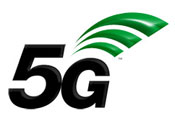 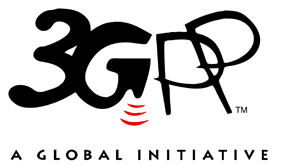 The present document has been developed within the 3rd Generation Partnership Project (3GPP TM) and may be further elaborated for the purposes of 3GPP..
The present document has not been subject to any approval process by the 3GPP Organizational Partners and shall not be implemented.
This Specification is provided for future development work within 3GPP only. The Organizational Partners accept no liability for any use of this Specification.
Specifications and Reports for implementation of the 3GPP TM system should be obtained via the 3GPP Organizational Partners' Publications Offices.Keywordsterminal, testing, UMTS, IMS, IP, SIP3GPPPostal address3GPP support office address650 Route des Lucioles - Sophia AntipolisValbonne - FRANCETel.: +33 4 92 94 42 00 Fax: +33 4 93 65 47 16Internethttp://www.3gpp.orgCopyright NotificationNo part may be reproduced except as authorized by written permission.
The copyright and the foregoing restriction extend to reproduction in all media.© 2024, 3GPP Organizational Partners (ARIB, ATIS, CCSA, ETSI, TSDSI, TTA, TTC).All rights reserved.UMTS™ is a Trade Mark of ETSI registered for the benefit of its members3GPP™ is a Trade Mark of ETSI registered for the benefit of its Members and of the 3GPP Organizational Partners
LTE™ is a Trade Mark of ETSI registered for the benefit of its Members and of the 3GPP Organizational PartnersGSM® and the GSM logo are registered and owned by the GSM AssociationContentsForeword	4Introduction	41	Scope	52	References	53	Definitions and abbreviations	93.1	Definitions	93.2	Abbreviations	94	Recommended test case applicability	94.1	Applicabilities for test cases specified in TS 34.229-1	114.2	Applicabilities for test cases specified in TS 34.229-5	32Annex A (normative): ICS proforma for 3rd Generation User Equipment supporting IP multimedia call control based on SIP and SDP	43A.1	Guidance for completing the ICS proforma	43A.1.1	Purposes and structure	43A.1.2	Abbreviations and conventions	43A.1.3	Instructions for completing the ICS proforma	44A.2	Identification of the User Equipment	44A.2.1	Date of the statement	45A.2.2	User Equipment Under Test (UEUT) identification	45A.2.3	Product supplier	45A.2.4	Client	46A.2.5	ICS contact person	46A.3	Identification of the protocol	46A.4	ICS proforma tables	46A.4.1	Roles	47A.4.2	ICS related to SIP	47A.4.2.1	Major capabilities	47A.4.2.2	Void	48A.4.2.3	Security	48A.4.2.4	Addressing	48A.4.2.5	SIP Compression	48A.4.3	Void	49A.4.4	Void	49A.4.5	Additional information	49A.4.6	Additional information for IPv4	52A.4.7	MTSI media	53A.4.8	MTSI supplementary services	53A.4.9	MTSI media change	55A.4.10	UE Implementation Types	55A.4.11	Special Conformance Testing Functions	56A.4.12	NG.102	56A.4.13	NG.114 versions	56A.4.14	NG.114 capabilities	57Annex B (informative): Change history	58ForewordThis Technical Specification has been produced by the 3rd Generation Partnership Project (3GPP).The contents of the present document are subject to continuing work within the TSG and may change following formal TSG approval. Should the TSG modify the contents of the present document, it will be re-released by the TSG with an identifying change of release date and an increase in version number as follows:Version x.y.zwhere:x	the first digit:1	presented to TSG for information;2	presented to TSG for approval;3	or greater indicates TSG approved document under change control.y	the second digit is incremented for all changes of substance, i.e. technical enhancements, corrections, updates, etc.z	the third digit is incremented when editorial only changes have been incorporated in the document.IntroductionTo evaluate conformance of a particular implementation, it is necessary to have a statement of which capabilities and options have been implemented for a telecommunication specification. Such a statement is called an Implementation Conformance Statement (ICS).The present document is 2nd part of a multi-part conformance test specification for UE and is valid for 3GPP Release 5 (respectively Release 15 for 5GS test cases). The specification contains the UE IMS CC capability and the applicability of the UE IMS CC conformance test cases.	3GPP TS 34.229-1 [5]: Internet Protocol (IP) multimedia call control protocol based on Session Initiation Protocol (SIP) and Session Description Protocol (SDP); User Equipment (UE) conformance specification; Part 1: Protocol conformance specification.	3GPP TS 34.229-2 (the present document): "Internet Protocol (IP) multimedia call control protocol based on Session Initiation Protocol (SIP) and Session Description Protocol (SDP); User Equipment (UE) conformance specification; Part 2: Implementation Conformance Statement (ICS) proforma specification" - current document.	3GPP TS 34.229-3 [6]: "Internet Protocol (IP) multimedia call control protocol based on Session Initiation Protocol (SIP) and Session Description Protocol (SDP); User Equipment (UE) conformance specification; Part 3: Abstract Test Suites (ATS)".	3GPP TS 34.229-5 [95]: "Internet Protocol (IP) multimedia call control protocol based on Session Initiation Protocol (SIP) and Session Description Protocol (SDP); User Equipment (UE) conformance specification; Part 5: Protocol conformance specification using 5G System (5GS)"Note:	For conformance testing of the UTRAN requirements refer to 3GPP TS 34.123 Parts 1 to 3 [2] [3] [4].1	ScopeThe present document provides the Implementation Conformance Statement (ICS) proforma for 3rd Generation User Equipment (UE) supporting the Internet Protocol (IP) multimedia call control protocol based on Session Initiation Protocol (SIP) and Session Description Protocol (SDP), in compliance with the relevant requirements, and in accordance with the relevant guidance given in ISO/IEC 9646-7 [8] and ETS 300 406 [9].The present document also specifies a recommended applicability statement for the test cases included in TS 34.229-1 [5] and TS 34.229-5 [95]. These applicability statements are based on the features implemented in the UE.The present document is valid for UE implemented according to 3GPP releases starting from Release 5 up to the Release indicated on the cover page of the present document.Also, it is generally assumed that an IMS capable UE is compliant to GSMA PRD IR.92 [83] and GSMA PRD IR.94 [75];any update of requirements in these GSMA PRD documents, which are relevant to the present document will be handled on a case by case basis, with due consideration given for grace period to be granted for the UE to comply to any updated requirements.2	ReferencesThe following documents contain provisions which, through reference in this text, constitute provisions of the present document.-	References are either specific (identified by date of publication, edition number, version number, etc.) or non-specific.-	For a specific reference, subsequent revisions do not apply.-	For a non-specific reference, the latest version applies. In the case of a reference to a 3GPP document (including a GSM document), a non-specific reference implicitly refers to the latest version of that document in the same Release as the present document unless the context in which the reference is made suggests a different Release is relevant (information on the applicable release in a particular context can be found in e.g. test case title, description or applicability, message description or content).[1]	3GPP TR 21.905: "Vocabulary for 3GPP Specifications".[2]	3GPP TS 34.123-1: "User Equipment (UE) conformance specification; Part 1: Protocol conformance specification".[3]	3GPP TS 34.123-2: "User Equipment (UE) conformance specification; Part 2: Implementation Conformance Statement (ICS) proforma specification".[4]	3GPP TS 34.123-3: "User Equipment (UE) conformance specification; Part 3: Abstract Test Suites (ATS)".[5]	3GPP TS 34.229-1: "Internet Protocol (IP) multimedia call control protocol based on Session Initiation Protocol (SIP) and Session Description Protocol (SDP); User Equipment (UE) conformance specification; Part 1: Protocol conformance specification".[6]	3GPP TS 34.229-3: "Internet Protocol (IP) multimedia call control protocol based on Session Initiation Protocol (SIP) and Session Description Protocol (SDP); User Equipment (UE) conformance specification; Part 3: Abstract Test Suites (ATS)".[7]	ISO/IEC 9646-1: "Information technology - Open systems interconnection - Conformance testing methodology and framework - Part 1: General concepts".[8]	ISO/IEC 9646-7: "Information technology - Open systems interconnection - Conformance testing methodology and framework - Part 7: Implementation Conformance Statements".[9]	ETSI ETS 300 406: "Methods for testing and Specification (MTS); Protocol and profile conformance testing specifications; Standardization methodology".[10]	3GPP TS 24.229: "IP Multimedia Call Control Protocol based on Session Initiation Protocol (SIP) and Session Description Protocol (SDP); Stage 3".[11]	Void.[12]	3GPP TS 33.203: "Access security for IP-based services".[13]	3GPP TS 23.221: "Architectural requirements".[14]	Void.[15]	RFC 3261: "SIP: Session Initiation Protocol".[16]	Void.[17]	3GPP TS 24.247: "Messaging using the IP Multimedia (IM) Core Network (CN) subsystem; Stage 3".[18]	3GPP TR 23.981: "Interworking aspects and migration scenarios for IPv4-based IP Multimedia Subsystem (IMS) implementations".[19]	3GPP TS 24.147: "Conferencing using the IP Multimedia (IM) Core Network (CN) subsystem; Stage 3".[20]	Void.[21]	Void.[22]	Void.[23]	Void.[24]	Void.[25]	Void.[26]	RFC 3312: "Integration of Resource Management and Session Initiation Protocol (SIP)".[27]	RFC 3262: "Reliability of provisional responses in Session Initiation Protocol (SIP)".[28]	Void.[29]	Void.[30]	Void.[31]	Void.[32]	Void.[33]	Void.[34]	Void.[35]	Void.[36]	Void.[37]	Void.[38]	Void.[39]	Void.[40]	Void.[41]	Void.[42]	Void.[43]	Void.[44]	Void.[45]	Void.[46]	Void.[47]	Void.[48]	Void.[49]	Void.[50]	Void.[51]	Void.[52]	Void.[53]	Void.[54]	Void.[55]	3GPP TS 24.173: "IMS Multimedia Telephony Communication Service and supplementary services; stage 3".[56]	3GPP TS 26.114: "IP Multimedia Subsystem (IMS); Multimedia Telephony; Media handling and interaction".[57]	Void.[58]	Void.[59]	Void.[60]	Void.[61]	Void.[62]	Void.[63]	3GPP TS 33.222: “Generic Authentication Architecture (GAA); Access to network application functions using Hypertext Transfer Protocol over Transport Layer Security (HTTPS)”.[64]	3GPP TS 24.109: “Bootstrapping interface (Ub) and network application function interface (Ua); Protocol details”.[65]	RFC 2617; “HTTP Authentication: Basic and Digest Access Authentication”.[66]	3GPP TS 24.341: "Support of SMS over IP networks; Stage 3".[67]	Void.[68]	3GPP TS 24.604: “Communication Diversion (CDIV) using IP Multimedia (IM)”.[69]	3GPP TS 24.615: "Communication Waiting (CW) using IP Multimedia (IM) Core Network (CN) subsystem".[70]	3GPP TS 36.101: “Evolved Universal Terrestrial Radio Access (E-UTRA); User Equipment (UE) radio transmission and reception”.[71]	3GPP TR 21.904: "UE capability requirements".[72]	Void.[73]	3GPP TS 36.523-2: "User Equipment (UE) conformance specification; Part 2: Implementation Conformance Statement (ICS)proforma specification".[74]	3GPP2 C.S0005-E: “Upper Layer (Layer 3) Signalling Standard for cdma2000 Spread Spectrum Systems”.[75]	GSMA PRD IR.94: "IMS Profile for Conversational Video Service".[76]	3GPP TS 23.167: "IP Multimedia Subsystem (IMS) emergency sessions".[77]	3GPP TS 24.237: "IP Multimedia Subsystem (IMS) Service Continuity; Stage 3".[78]	3GPP TS 34.109: "Terminal logical test interface; Special conformance testing functions".[79]	3GPP TS 36.509: "Special conformance testing functions for User Equipment (UE)".[80]	Void.[81]	3GPP TS 24.623: "Extensible Markup Language (XML) Configuration Access Protocol (XCAP) over the Ut interface for Manipulating Supplementary Services".[82]	3GPP TS 33.220: "Generic Authentication Architecture (GAA); Generic Bootstrapping Architecture".[83]	GSMA PRD IR.92: "IMS Profile for Voice and SMS".[84]	GSMA PRD IR.51: "IMS Profile for Voice, Video and SMS over Wi-Fi".[85]	3GPP TS 24.238: "Session Initiation Protocol (SIP) based user configuration; Stage3".[86]	IETF RFC 4028 (April 2005): "Session Timers in the Session Initiation Protocol (SIP)".[87]	GSMA PRD NG.108: "IMS Profile for Voice and SMS for UE category M1".[88]	IETF RFC 8147 (May 2017): "Next-Generation Pan-European eCall".[88]	FFS[89]	GSMA PRD NG.102: "IMS Profile for Converged IP Communications".[90]	3GPP TS 24.390: " Unstructured Supplementary Service Data (USSD) using IP Multimedia (IM) Core Network (CN) subsystem IMS; Stage 3"[91]	3GPP TS 38.101-1: "NR; User Equipment (UE) radio transmission and reception; Part 1: Range 1 Standalone"[92]	3GPP TS 38.101-2: "NR; User Equipment (UE) radio transmission and reception; Part 2: Range 2 Standalone"[93]	3GPP TS 38.508-2: "5GS; User Equipment (UE) conformance specification; Part 2: Common Implementation Conformance Statement (ICS) proforma specification".[94]	3GPP TS 23.040: "Technical realization of the Short Message Service (SMS)".[95]	3GPP TS 34.229-5: "Internet Protocol (IP) multimedia call control protocol based on Session Initiation Protocol (SIP) and Session Description Protocol (SDP); User Equipment (UE) conformance specification; Part 5: Protocol conformance specification using 5G System (5GS)".[96]	GSMA PRD NG.114: "IMS Profile for Voice, Video and Messaging over 5GS, Version 1.0".[97]	3GPP TS 27.007: "AT command set for User Equipment (UE)".[98]	GSMA PRD NG.114: "IMS Profile for Voice, Video and Messaging over 5GS, Version 2.0".3	Definitions and abbreviations3.1	DefinitionsFor the purposes of the present document, the following terms and definitions apply, in addition to those in TR 21.905 [1]:-	terms defined in the relevant 3GPP core specifications (see normative references);-	terms defined in ISO/IEC 9646-1 [7] and in ISO/IEC 9646-7 [8].In particular, the following terms defined in ISO/IEC 9646-1 [7] apply:Implementation Conformance Statement (ICS): statement made by the supplier of an implementation or system claimed to conform to a given specification, stating which capabilities have been implemented
The ICS can take several forms: protocol ICS, profile ICS, profile specific ICS, information object ICS, etc.ICS proforma: document, in the form of a questionnaire, which when completed for an implementation or system becomes an ICS3.2	AbbreviationsFor the purposes of the present document, the abbreviations given in TR 21.905 [1] and the following apply. An abbreviation defined in the present document takes precedence over the definition of the same abbreviation, if any, in TR 21.905 [1].ICS	Implementation Conformance Statement	System Conformance StatementUEUT	User Equipment Under Test4	Recommended test case applicabilityThe applicability of each individual test is identified in the table 1. This is just a recommendation based on the purpose for which the test case was written.The applicability of every test is formally expressed by the use of Boolean expression that are based on parameters (ICS) included in annex A of the present document.Additional information related to the Test Case (TC), e.g. affecting its dynamic behaviour or its execution may be provided as well.The columns in table 1 have the following meaning:ClauseThe clause column indicates the clause number in TS 34.229-1 [5] that contains the test body.TitleThe title column describes the name of the test.ReleaseThe release column indicates the earliest release from which each testcase is applicable, except if otherwise stated of an individual test case.NOTE:	For the IMS Emergency Service test cases, the 3GPP Release of UTRAN and GERAN is independent of that indicated in the release column.ApplicabilityThe following notations are used for the applicability column:R	recommended - the test case is recommendedO	optional – the test case is optionalN/A	not applicable - in the given context, the test case is not recommended.Ci	conditional - the test is recommended ("R") or not ("N/A") depending on the support of other items. "i" is an integer identifying an unique conditional status expression which is defined immediately following the table. For nested conditional expressions, the syntax "IF ... THEN (IF ... THEN ... ...)  ..." is used to avoid ambiguities. CommentsThis column contains a verbal description of the condition included in the applicability column.4.1	Applicabilities for test cases specified in TS 34.229-1Table 4.1: Applicability of TS 34.229-1 testsNOTE 1:	Applicability of test cases 13.2 and 13.3 are currently marked as FFS. The reason to this is that the contents of the specific messages sent by the SS (as currently specified within those Call Control test cases) do not match the contents of those messages as expected by any specific IMS application known. Further on the test specification apparently lacks support for certain application specific message exchanges which are however mandatory for a few specific IMS applications specified outside of TS 24.229. It is necessary to fully resolve the problem (by e.g. defining the applications for which the Call Control test cases would be applicable, possibly specifying the extensions to the test cases like required by those applications and creating the corresponding application profiles) before the applicability statements of Call Control test cases can be unambiguously defined.NOTE 2:	Either one of the two adjacent test cases, i.e. (19.1.3 or 19.1.3a), (19.3.2 or 19.3.2a), shall be executed.NOTE 3:	This TC can optionally be executed against Rel-8 and onwards UEs.NOTE 4:	In case the UE supports both GBA and HTTP Digest, GBA shall be used as XCAP authentication.NOTE 5:	In case the UE supports both GBA and HTTP Digest, HTTP Digest shall be used as XCAP authentication.NOTE 6:	The TC contains multi-RAT branches not all mandatory in the scope of the TC. The E-UTRA/EPC branch will be executed always; the TC will go through any other RAT branch depending on the UE capability. Execution only of the E-UTRA/EPC branch regardless of the UE capabilities can also be imposed by setting the IXIT px_RATComb_Tested = EUTRA_only. For UEs supporting both UTRA and GERAN the TC should be executed once only for the E-UTRA/EPC and UTRA combination by setting the px_RATComb_Tested = EUTRA_UTRA.NOTE 7:	This TC can optionally be executed against Rel-9 and onwards UEs.Table 4.1a: Applicability Conditions for TS 34.229-1 tests4.2	Applicabilities for test cases specified in TS 34.229-5Table 4.2: Applicability of TS 34.229-5 testsNOTE 1:	If any one of the other Registration test cases 6.2 until 6.9 is executed, this test case is optional.NOTE 2:	This test case can optionally be executed against Rel-15 UEs.NOTE 3: As an exception to NG.114 support of MTSI Video Call is optional.Table 4.2a: Applicability Conditions for TS 34.229-5 testsAnnex A (normative):
ICS proforma for 3rd Generation User Equipment supporting IP multimedia call control based on SIP and SDPNotwithstanding the provisions of the copyright related to the text of the present document, The Organizational Partners of 3GPP grant that users of the present document may freely reproduce the ICS proforma in this annex so that it can be used for its intended purposes and may further publish the completed ICS.A.1	Guidance for completing the ICS proformaA.1.1	Purposes and structureThe purpose of this ICS proforma is to provide a mechanism whereby a supplier of an implementation of the requirements defined in relevant specifications may provide information about the implementation in a standardised manner.The ICS proforma is subdivided into clauses for the following categories of information:-	instructions for completing the ICS proforma;-	identification of the implementation;-	identification of the protocol;-	ICS proforma tables (for example: UE roles specific to additional capabilities, Major capabilities etc).A.1.2	Abbreviations and conventionsThis annex does not reflect dynamic conformance requirements but static ones. In particular, a condition for support of a PDU parameter does not reflect requirements about the syntax of the PDU (i.e. the presence of a parameter) but the capability of the implementation to support the parameter.In the sending direction, the support of a parameter means that the implementation is able to send this parameter (but it does not mean that the implementation always sends it).In the receiving direction, it means that the implementation supports the whole semantic of the parameter that is described in the main part of this specification.As a consequence, PDU parameter tables in this annex are not the same as the tables describing the syntax of a PDU in the reference specification, e.g. RFC 3261 [15] tables 2 and 3. It is not rare to see a parameter which is optional in the syntax but mandatory in subclause below.The ICS proforma contained in this annex is comprised of information in tabular form in accordance with the guidelines presented in ISO/IEC 9646-7 [8].Item columnThe item column contains a number which identifies the item in the table.Item description columnThe item description column describes in free text each respective item (e.g. parameters, timers, etc.). It implicitly means “is <item description> supported by the implementation?”.Reference columnThe reference column gives reference to the relevant 3GPP core specifications and optional IMS profile documents (e.g. GSMA PRD IR.92).Status columnThe various statii used in this annex are in accordance with the rules in table A.1. The status column can also be used for IMS profile documents.Table A.1: Key to status codesRelease columnThe release column indicates the earliest release from which the capability or option is relevant.Mnemonic columnThe Mnemonic column contains mnemonic identifiers for each item.Comments columnThis column is left blank for particular use by the reader of the present document.References to itemsFor each possible item answer (answer in the support column) within the ICS proforma there exists a unique reference, used, for example, in the conditional expressions. It is defined as the table identifier, followed by a solidus character “/”, followed by the item number in the table. EXAMPLE:	A.5/4 is the reference to the answer of item 4 in table A.5. A.1.3	Instructions for completing the ICS proformaThe supplier of the implementation may complete the ICS proforma in each of the spaces provided. More detailed instructions are given at the beginning of the different clauses of the ICS proforma.A.2	Identification of the User EquipmentIdentification of the User Equipment should be filled in so as to provide as much detail as possible regarding version numbers and configuration options.The product supplier information and client information should both be filled in if they are different.A person who can answer queries regarding information supplied in the ICS should be named as the contact person.A.2.1	Date of the statementA.2.2	User Equipment Under Test (UEUT) identificationUEUT name:Hardware configuration:Software configuration:A.2.3	Product supplierName:Address:Telephone number:Facsimile number:E-mail address:Additional information:A.2.4	ClientName:Address:Telephone number:Facsimile number:E-mail address:Additional information:A.2.5	ICS contact personName:Telephone number:Facsimile number:E-mail address:Additional information:A.3	Identification of the protocolThis ICS proforma applies to the 3GPP standards listed in the normative references clause of the present document.A.4	ICS proforma tablesNOTE:	Tables A.2, A. 3A and A. 4 have been based on tables with the same number in TS 24.229 [10]. In order to facilitate traceability, table and item numbers are the same as those in the corresponding tables in TS 24.229 [10].A.4.1	RolesTable A.2: RolesTable A.3A: UE roles specific to additional capabilitiesA.4.2	ICS related to SIPA.4.2.1	Major capabilitiesPrerequisite: A.2/1 - - user agent role.Table A.4: Major capabilitiesA.4.2.2	VoidA.4.2.3	SecurityTable A.6a: Security schemeNOTE:	Support of GPRS-IMS-Bundled authentication (GIBA) is considered as an interim security solution for IMS security (mandatory requirement as specified in TS 24.229 [10]). IMS security refer to IMS AKA plus IPsec ESP as specified in TS 24.229 [10].A.4.2.4	AddressingTable A.7: IP address formatA.4.2.5	SIP CompressionTable A.8: SIP CompressionA.4.3	VoidA.4.4	VoidA.4.5	Additional informationTable A.12: Additional informationA.4.6	Additional information for IPv4Table A.13: Additional information for IPv4A.4.7	MTSI mediaTable A.15: MTSI mediaA.4.8	MTSI supplementary servicesTable A.16: MTSI supplementary servicesA.4.9	MTSI media changeTable A.17: MTSI media changeA.4.10	UE Implementation TypesTable A.18: UE Access TechnologiesA.4.11	Special Conformance Testing FunctionsTable A.19: Special Conformance Testing FunctionsA.4.12	NG.102Table A.20: NG.102 capabilitiesA.4.13	NG.114 versionsTable A.21: NG.114 versionsA.4.14	NG.114 capabilitiesTable A.22: NG.114 capabilitiesAnnex B (informative):
Change historyClauseTitleReleaseApplicabilityComments6PDP Context Activation6.2General Purpose PDP Context Establishment (UE Requests for a Dedicated PDP Context)Rel-8C04UE capable of being configured to initiate Dedicated PDP Context6.3Dedicated PDP Context EstablishmentRel-8C04UE capable of being configured to initiate Dedicated PDP Context7P-CSCF Discovery7.1P-CSCF Discovery via PDP ContextRel-8C05UE capable of being configured to initiate P-CSCF Discovery via PCO7.2P-CSCF Discovery via DHCP - IPv4Rel-8C06UE supports IPv4 and capable of being configured to initiate P-CSCF Discovery via DHCPv47.3P-CSCF Discovery via DHCP - IPv4 (UE Requests P-CSCF discovery via PCO)Rel-8C07UE supports IPv4, supports P-CSCF Discovery via PCO and DHCPv4 and capable of being configured to initiate P-CSCF Discovery via PCO7.4P-CSCF Discovery by DHCP - IPv6Rel-8C08UE capable of being configured to initiate P-CSCF Discovery via DHCPv67.5P-CSCF Discovery by DHCP-IPv6 (UE Requests P-CSCF discovery by PCO)Rel-8C09UE supports P-CSCF Discovery via PCO and DHCPv6 and capable of being configured to initiate P-CSCF Discovery via PCO7.6P-CSCF Discovery by DHCP - IPv6 (UE does not Request P-CSCF discovery by PCO, SS includes P-CSCF Address(es) in PCO)Rel-8C10UE supports P-CSCF Discovery via PCO and DHCPv6 and capable of being configured to initiate P-CSCF Discovery via DHCPv67.7Void7.8Void7.9Void8Registration8.1Initial registrationRel-8C17UE supports IMS security and E-UTRA and not UE category M18.2User Initiated Re-RegistrationRel-8C17UE supports IMS security and E-UTRA and not UE category M18.3Mobile Initiated DeregistrationRel-8C80UE supports IMS security and IMS deregistration and E-UTRA and (Support of CS/PS mode 2 or Support of PS mode 2) and not UE category M18.4Invalid Behaviour - 423 Interval Too BriefRel-8C17UE supports IMS security and E-UTRA and not UE category M18.5Void8.6Void8.7Void8.8Void8.9Void8.10Initial registration using GIBARel-8C18UE supports GIBA only and E-UTRA and not UE category M18.11Initial registration using IMS AKA and GIBA against a network with GIBA support onlyRel-8C19UE supports IMS security and GIBA and E-UTRA and not UE category M18.12User initiated re-registration using GIBARel-8C18UE supports GIBA only and E-UTRA and not UE category M18.13User initiated de-registration using GIBARel-8C18UE supports GIBA only and E-UTRA and not UE category M18.14Void8.15Refresh for ISIM parametersRel-10C17UE supports IMS security and E-UTRA and not UE category M18.16User initiated re-registration- 423 Interval Too BriefRel-9C17UE supports IMS security and E-UTRA and not UE category M19Authentication9.1Invalid Behaviour - MAC Parameter InvalidRel-8C17UE supports IMS security and E-UTRA and not UE category M19.2Invalid Behaviour - SQN out of rangeRel-8C17UE supports IMS security and E-UTRA and not UE category M110Subscription10.1Invalid Behaviour - 503 Service UnavailableRel-8C151E-UTRA and not UE category M111Notification11.1Network-initiated deregistrationRel-8C151E-UTRA and not UE category M111.2Network initiated re-authenticationRel-8C17UE supports IMS security and E-UTRA and not UE category M112Call Control12.1Void12.2MO Call with preconditions at both originating UE and terminating UE - 503 Service UnavailableRel-8C160UE supports MTSI and MTSI speech and initiating a session and preconditions and E-UTRA and not UE category M112.2aMO Call with preconditions at both originating and terminating UE - 504 Server Time-outRel-8C160UE supports MTSI and MTSI speech and initiating a session and preconditions and E-UTRA and not UE category M112.2bMO Call without preconditions at both originating UE and terminating UE - 503 Service UnavailableRel-8C164UE supports MTSI and MTSI speech and initiating a session and no preconditions and E-UTRA and not UE category M112.2cMO Call without preconditions at both originating and terminating UE - 504 Server Time-outRel-8C164UE supports MTSI and MTSI speech and initiating a session and no preconditions and E-UTRA and not UE category M112.3Void12.4Void12.5Void12.6Void12.7Void12.8Void12.9Void12.10Void12.11Void12.12MO MTSI Voice Call Successful with preconditions at both originating UE and terminating UERel-8C160UE supports MTSI and MTSI speech and initiating a session and preconditions and E-UTRA and not UE category M112.12aMO MTSI Voice Call Successful without preconditions at both originating UE and terminating UERel-14C164UE supports MTSI and MTSI speech and initiating a session and not preconditions and E-UTRA and not UE category M112.13MT MTSI Speech callRel-8C27UE supports MTSI and MTSI speech and preconditions and E-UTRA and not UE category M112.13aMT MTSI speech cal with preconditions at both originating UE and terminating UEl when MO reserves resources before sending INVITERel-8C27UE supports MTSI and MTSI speech and preconditions and E-UTRA and not UE category M112.13bMT MTSI Speech call Successful without preconditions at both originating UE and terminating UERel-8C165UE supports MTSI and MTSI speech and E-UTRA and not preconditions and not UE category M112.13cMT MTSI speech call Successful with preconditions at originating UE and without preconditions at terminating UERel-14C165UE supports MTSI and MTSI speech and E-UTRA and not preconditions and not UE category M112.15Void12.16Void12.17Void12.18Void12.18aVoid12.18bVoid12.19Void12.19aVoid12.19bVoid12.20Void12.20aVoid12.21MO MTSI Video callRel-8C71UE supports MTSI and initiating a session and MTSI speech and MTSI video and MTSI video H.264 CBP Level 1.2 and preconditions and E-UTRA and not UE category M112.22MT MTSI Video callRel-8C70UE supports MTSI and MTSI speech and MTSI video and MTSI video H.264 CBP Level 1.2 and preconditions and E-UTRA and not UE category M112.23MO MTSI speech call / EVSRel-12C83UE supports MTSI and MTSI speech EVS (see NOTE 3 below) and preconditions and E-UTRA and not UE category M112.24MT MTSI speech call / EVSRel-12C83UE supports MTSI and MTSI speech EVS (see NOTE 3 below) and preconditions and E-UTRA and not UE category M112.25MO MTSI speech call / EVS offered but not supported by remote UE / AMR-WB agreedRel-12C83UE supports MTSI and MTSI speech EVS (see NOTE 3 below) and preconditions and E-UTRA and not UE category M112.25aMT MTSI speech call / EVS offered but not supported by UE / AMR-WB agreedRel-8C167MTSI and MTSI speech and MTSI speech, AMR wideband and not MTSI speech, EVS and preconditions and E-UTRA and not UE category M112.26MT MTSI speech call / EVS / AMR-WB IO modeRel-12C83UE supports MTSI and MTSI speech EVS (see NOTE 3 below) and preconditions and E-UTRA and not UE category M112.27MO MTSI speech call / SRVCC on MT side / Codec Change from AMR-WB to AMR-NBRel-8C160UE supports MTSI and MTSI speech and initiating a session and preconditions and E-UTRA and not UE category M112.27aMO MTSI speech call / SRVCC on MT side / Codec Change from EVS to AMR-NBRel-12C83UE supports MTSI and MTSI speech EVS (see NOTE 3 below) and preconditions and E-UTRA and not UE category M112.28MO MTSI speech call / MO UE cancels call establishmentRel-8C160UE supports MTSI and MTSI speech and initiating a session and preconditions and E-UTRA and not UE category M112.29MO MTSI Video call / MO UE cancels call establishmentRel-8C71UE supports MTSI and initiating a session and MTSI speech and MTSI video and MTSI video H.264 CBP Level 1.2 and preconditions and E-UTRA and not UE category M113SIP Compression (SigComp)13.1SigComp in the Initial registrationFFSC58UE supports IMS security and Indicate Sigcomp13.2SigComp in the MO CallFFSFFSFFS (see NOTE 1 below)13.3SigComp in the MT CallFFSFFSFFS (see NOTE 1 below)13.4Void14Emergency Service14.1Void14.2Void15Supplementary Services15.1Originating Identification PresentationRel-8C43UE supports MTSI and MTSI Originating Identification Presentation and (GBA or HTTP Digest) for XCAP authentication (NOTE 4) and E-UTRA and not UE category M115.2Originating Identification RestrictionRel-8C88UE supports MTSI and MTSI Originating Identification Restriction - Configuration and (GBA or HTTP Digest) (NOTE 5) and E-UTRA and not UE category M115.2aOriginating Identification Restriction / SignallingRel-8C44UE supports MTSI and MTSI Originating Identification Restriction and preconditions and E-UTRA and not UE category M115.3Terminating Identification PresentationRel-8C48UE supports MTSI and MTSI Terminating Identification Presentation and (GBA or HTTP Digest) (NOTE 5) and E-UTRA and not UE category M115.4Terminating Identification RestrictionRel-8C89UE supports MTSI and MTSI Terminating Identification Restriction - Configuration and (GBA or HTTP Digest) (NOTE 4) and E-UTRA and not UE category M115.4aTerminating Identification Restriction / SignallingRel-8C49UE supports MTSI and MTSI Terminating Identification Restriction and preconditions and E-UTRA and not UE category M115.5Communication Forwarding unconditionalRel-8C30UE supports MTSI and MTSI Communication Diversion and (GBA or HTTP Digest) (NOTE 5) and E-UTRA and not UE category M115.6Void15.7Communication Forwarding on non Reply: activationRel-8C30UE supports MTSI and MTSI Communication Diversion and (GBA or HTTP Digest) (NOTE 5) and E-UTRA and not UE category M115.8Communication Forwarding on non reply: MO call initiationRel-8C31UE supports MTSI and MTSI speech and MTSI Communication Diversion and preconditions and E-UTRA and not UE category M115.9Communication Forwarding on BusyRel-8C30UE supports MTSI and MTSI Communication Diversion and (GBA or HTTP Digest) (NOTE 5) and E-UTRA and not UE category M115.10Communication Forwarding on Not logged-inRel-8C30UE supports MTSI and MTSI Communication Diversion and (GBA or HTTP Digest) (NOTE 4) and E-UTRA and not UE category M115.10aCommunication Forwarding on Not reachableRel-8C30UE supports MTSI and MTSI Communication Diversion and (GBA or HTTP Digest) (NOTE 5) and E-UTRA and not UE category M115.11MO Call Hold without announcementRel-8C23UE supports MTSI and MTSI speech and MTSI Communication Hold and preconditions and E-UTRA and not UE category M115.11aMO Video Call Hold without announcementRel-8C77UE supports MTSI and MTSI speech and MTSI video and MTSI video H.264 CBP Level 1.2 and MTSI Communication Hold and preconditions and E-UTRA and not UE category M115.12MT Call Hold without announcementRel-8C23UE supports MTSI and MTSI speech and MTSI Communication Hold and preconditions and E-UTRA and not UE category M115.12aMT Video Call Hold without announcementRel-8C77UE supports MTSI and MTSI speech and MTSI video and MTSI video H.264 CBP Level 1.2 and MTSI Communication Hold and preconditions and E-UTRA and not UE category M115.13Incoming Communication Barring except for a specific userRel-8C24UE supports MTSI and MTSI Communication Barring and (GBA or HTTP Digest) (NOTE 5) and E-UTRA and not UE category M115.14Incoming Communication Barring for anonymous usersRel-8C45UE supports MTSI and MTSI Communication Barring and MTSI Anonymous Communication Rejection and (GBA or HTTP Digest) (NOTE 5) and E-UTRA and not UE category M115.14aIncoming Communication Barring while roamingRel-8C24UE supports MTSI and MTSI Incoming Communication Barring and (GBA or HTTP Digest) (NOTE 5) and E-UTRA and not UE category M115.14bOutgoing Communication Barring while roamingRel-8C84UE supports MTSI and MTSI Outgoing Communication Barring and (GBA or HTTP Digest) (NOTE 4) and E-UTRA and not UE category M115.15Subscription to the MWI event packageRel-8C50UE supports MTSI and MTSI Message Waiting Indication and E-UTRA and not UE category M115.17Creating and leaving a conferenceRel-8C32UE supports MTSI and MTSI speech and MTSI Conference and preconditions and E-UTRA and not UE category M115.18Inviting user to conference by sending a REFER request to the userRel-8C32UE supports MTSI and MTSI speech and MTSI Conference and preconditions and E-UTRA and not UE category M115.19Inviting user to conference by sending a REFER request to the conference focusRel-8C32UE supports MTSI and MTSI speech and MTSI Conference and preconditions and E-UTRA and not UE category M115.19aInviting user to conference by sending a REFER request to the conference focus / VideoRel-8C78UE supports MTSI and MTSI speech and MTSI video H.264 CBP Level 1.2 and MTSI Conference and preconditions and E-UTRA and not UE category M115.21Void15.21aThree way session creationRel-8C61UE supports MTSI and MTSI Conference and MTSI three way session and preconditions and E-UTRA and not UE category M115.21bVoid15.21cThree way session creation / VideoRel-8C79UE supports MTSI and MTSI speech and MTSI video and MTSI video H.264 CBP Level 1.2 and MTSI Conference and MTSI three way session and preconditions and E-UTRA and not UE category M115.23Void15.24Void15.25MO Explicit Communication Transfer - Consultative Call TransferRel-8C29UE supports MTSI and MTSI speech and MTSI Explicit Communication Transfer - consultative transfer and preconditions and E-UTRA and not UE category M115.26Void15.27Communication Waiting and answering the callRel-8C57UE supports MTSI and MTSI speech and MTSI Communication Waiting and preconditions and E-UTRA and not UE category M115.28Communication Waiting and cancelling the callRel-8C57UE supports MTSI and MTSI speech and MTSI Communication Waiting and preconditions and E-UTRA and not UE category M115.29GBA authenticationRel-8C81UE supports MTSI and MTSI Originating Identification Presentation and GBA for XCAP authentication and E-UTRA and not UE category M1.15.30User initiated USSIRel-12C159UE supports MTSI and MTSI speech and initiating a session and E-UTRA and USSI and not UE category M116Codec selecting16.1Void16.2Speech AMR, indicate selective codec modesRel-8C27UE supports MTSI and MTSI speech and preconditions and E-UTRA and not UE category M116.3Speech AMR-WB, indicate all codec modesRel-8C28UE supports MTSI and MTSI speech and MTSI speech, AMR wideband and preconditions and E-UTRA and not UE category M116.4Speech AMR-WB, indicate selective codec modesRel-8C28UE supports MTSI and MTSI speech and MTSI speech, AMR wideband and preconditions and E-UTRA and not UE category M116.5Void16.6Void16.7Void16.8Void16.10Void16.11Void16.12Void16.13Void17Media use cases17.1MO Speech, add video remove videoRel-8C71UE supports MTSI and initiating a session and MTSI speech and MTSI video and MTSI video H.264 CBP Level 1.2 and preconditions and E-UTRA and not UE category M117.2MT Speech, add video remove videoRel-8C70UE supports MTSI and MTSI speech and MTSI video and MTSI video H.264 CBP Level 1.2 and preconditions and E-UTRA and not UE category M117.4Void17.5Void17.6Void17.8Void17.10Void17.12Void17.14Void17.16Void17.17Void17.18Void18SMS over IMS18.1Mobile Originating SMSRel-8C55UE supports MO SMS over IMS and E-UTRA and UE configured to use SMS over IP and UE is not category M118.1aMobile Originating Concatenated SMSRel-8C168UE supports concatenated SM-over-IP sender and E-UTRA and UE is not category M118.1bMobile Originating SMS / RP-ERRORRel-8C55UE supports MO SMS over IMS and E-UTRA and UE configured to use SMS over IP and UE is not category M118.2Mobile Terminating SMSRel-8C56UE supports SM-over-IP receiver and E-UTRA and UE configured to use SMS over IP and UE is not category M118.2aMobile Terminating Concatenated SMSRel-8C169UE supports concatenated SM-over-IP receiver and E-UTRA and UE is not category M119Emergency Service19.1.1Emergency call with emergency registration / Success / Location information availableRel-9C76UE supports EPS IMS emergency call and is capable of obtaining location information and E-UTRA and not UE category M119.1.2Emergency call with emergency registration / Success / Location information not availableRel-9C59UE supports EPS IMS emergency call and E-UTRA and not UE category M119.1.3Emergency call with emergency registration / Abnormal case / IM CN sends a 380 / UE performs emergency call via CS domain / UTRAN or GERANRel-9C62UE supports EPS IMS emergency call and Emergency speech call and (UTRAN or GERAN) (NOTE 2, 6)19.1.3aEmergency call with emergency registration / Abnormal case / IM CN sends a 380 / UE performs emergency call via CS domain / CDMA 2000 1xRTTRel-9C74UE supports EPS IMS emergency call and Emergency speech call and 1XRTT (NOTE 2)19.1.3bVoid19.1.3cEmergency call with emergency registration / Abnormal case / IM CN sends 503 Service Unavailable / UE performs emergency call via CS domain / UTRAN or GERANRel-9C62UE supports EPS IMS emergency call and Emergency speech call and (UTRAN or GERAN) (NOTE 6)19.1.4Void19.1.5Emergency call with emergency registration / Emergency SIP signalling and media in parallel with an other ongoing IM CN subsystem signalling and mediaRel-9C72UE supports MTSI and MTSI speech and EPS IMS emergency call and Communication Hold during emergency call and preconditions and E-UTRA and not UE category M119.1.6Emergency call with emergency registration / Success / GIBA against a network with GIBA support onlyRel-9C124UE supports IMS security and GIBA and EPS IMS emergency call and E-UTRA and not UE category M119.3.1Non-UE detectable emergency call / IM CN sends a 1xx response / UE geographical location information available or notRel-9C73UE supports EPS IMS emergency call and MTSI and MTSI speech and preconditions and E-UTRA and not UE category M119.3.2Non-UE detectable emergency call / IM CN sends 380 Alternative Service including emergency service URN and no emergency subservice type / Non-emergency IMS registration / UTRAN or GERANRel-9C66UE supports MTSI and MTSI Speech and EPS IMS emergency call and (UTRAN or GERAN) (NOTE 2, 6)19.3.2aNon-UE detectable emergency call / IM CN sends 380 Alternative Service / Non-emergency IMS registration / CDMA 2000 1xRTTRel-9C75UE supports initiating bidirectional voice session over IMS and MTSI Speech and IMS emergency call and emergency call over 1XRTT (NOTE 2)19.3.2bNon-UE detectable emergency call / IM CN sends a 380 with unavailable emergency service URN / UE performs normal call via CS domain / UTRAN or GERANRel-9C66UE supports MTSI and MTSI Speech and EPS IMS emergency call and emergency call and (UTRAN or GERAN) (NOTE 6)19.3.2cNon-UE detectable emergency call / IM CN sends a 380 with available emergency service URN / UE performs CS Emergency call via CS domain / UTRAN or GERANRel-9C66UE supports MTSI and MTSI Speech and EPS IMS emergency call and emergency call and (UTRAN or GERAN) (NOTE 6)19.3.3Non-UE detectable emergency call / IM CN sends 380 Alternative Service / Emergency IMS registrationRel-9C73UE supports EPS IMS emergency call and MTSI and MTSI speech and E-UTRA and not UE category M119.3.4Non-UE detectable emergency call / IM CN sends 380 with an Alternative Service / Previous emergency IMS registration not expiredRel-9C73UE supports EPS IMS emergency call and MTSI and MTSI speech and E-UTRA and not UE category M119.4.1Emergency call without emergency registration / EPS / UE does not contain an ISIM or USIMRel-9C162UE supports EPS IMS emergency call and E-UTRA and not UE category M1 and no USIM test execution19.4.2Emergency call without emergency registration / EPS / UE contains an ISIM or USIM / UE is in state EMM-REGISTERED.LIMITED-SERVICERel-9C64UE supports EPS IMS emergency call and E-UTRA and not UE category M119.4.3Void19.4.4Void19.4.5Emergency call without emergency registration / UE credentials are not acceptedRel-9C59UE supports EPS IMS emergency call and E-UTRA and not UE category M119.4.6Emergency call without emergency registration / Failure of registration / Rejected by 403 (Forbidden)Rel-9C125UE supports IMS emergency service and IMS emergency call without registration after rejection of emergency registration and E-UTRA and not UE category M119.4.7Emergency call without emergency registration / Failure of registration / against a network with GIBA support onlyRel-9C134UE supports EPS IMS emergency call and IMS emergency call without registration after rejection of emergency registration that used IMS security. The UE does not support GIBA. UE supports IMS security and E-UTRA and not UE category M119.5.1New initial emergency registration / UE obtains from the serving IP-CAN an IP address different than the IP address used for the emergency registrationRel-9C59UE supports EPS IMS emergency call and E-UTRA and not UE category M119.5.6User-initiated emergency reregistration / UE has emergency related ongoing dialogRel-9C59UE supports EPS IMS emergency call and E-UTRA and not UE category M119.5.7User-initiated emergency reregistration / The user initiates an emergency callRel-9C59UE supports EPS IMS emergency call and E-UTRA and not UE category M119.5.8Void19.5.9In parallel emergency and non-emergency registrationsRel-9C59UE supports EPS IMS emergency call and E-UTRA and not UE category M119.5.10Deregistration upon emergency registration expirationRel-9C59UE supports EPS IMS emergency call and E-UTRA and not UE category M120Customized Alerting Tones (CAT)20.1Mobile Originating CAT - Forking ModelRel-8C82UE supports MTSI and MTSI speech and early media and preconditions and E-UTRA and not UE category M121eCall over IMS (eCall)21.1eCall over IMS / Manual initiation / Normal registration / Emergency registration / Success / 200 OK with ACKRel-14C147UE supports IMS eCall type of emergency services over EPS and Manual type of eCall (NOTE 7)21.2eCall over IMS / Automatic initiation / Normal registration / Emergency registration / Success / 200 OK with ACKRel-14C148UE supports IMS eCall type of emergency services over EPS and Automatic type of eCall (NOTE 7)21.3eCall over IMS / Manual initiation / MSD transfer Failure / UE performs eCall in CS domain after Timer expiry / UTRAN or GERANRel-14C147UE supports IMS eCall type of emergency services over EPS and manual type of eCall (NOTE 7)21.4eCall over IMS / Manual initiation / MSD transfer and 200 OK with ACK / SIP INFO request for MSD Update / SuccessRel-14C147UE supports IMS eCall type of emergency services over EPS and Manual type of eCall (NOTE 7)21.5eCall over IMS / Automatic initiation / MSD transfer and 200 OK with ACK / SIP INFO request for MSD Update / SuccessRel-14C148UE supports IMS eCall type of emergency services over EPS and Automatic type of eCall (NOTE 7)21.6eCall over IMS / Automatic initiation / MSD transfer and 200 OK with ACK / SIP INFO request for unsupported MSD / UE indicates unsuccessful in SIP INFORel-14C148UE supports IMS eCall type of emergency services over EPS and Automatic type of eCall (NOTE 7)21.13eCall only mode / Manual initiation / Emergency registration / Abnormal case / IM CN sends a 486 (Busy Here) / UE performs eCall in CS domain / UTRAN or GERANRel-14C149UE supports IMS eCall Only type of emergency services over EPS and manual type of call (NOTE 7)21.14eCall only mode / Automatic initiation / Emergency registration / Abnormal case / IM CN sends a 486 (Busy Here) / UE performs eCall in CS domain / UTRAN or GERANRel-14C150UE supports IMS eCall Only type of emergency services over EPS and Automatic type of eCall (NOTE 7)21.15eCall only mode / Manual initiation / Emergency registration / Abnormal case / IM CN sends a 600 (Busy Everywhere) / UE performs eCall in CS domain / UTRAN or GERANRel-14C149UE supports IMS eCall Only type of emergency services over EPS and manual type of call (NOTE 7)21.16eCall only mode / Automatic initiation / Emergency registration / Abnormal case / IM CN sends a 600 (Busy Everywhere) / UE performs eCall in CS domain / UTRAN or GERANRel-14C150UE supports IMS eCall Only type of emergency services over EPS and Automatic type of eCall (NOTE 7)21.17eCall only mode / Manual initiation / Emergency registration / Abnormal case / IM CN sends a 603 (Decline) / UE performs eCall in CS domain / UTRAN or GERANRel-14C149UE supports IMS eCall Only type of emergency services over EPS and manual type of call (NOTE 7)21.18eCall only mode / Automatic initiation / Emergency registration / Abnormal case / IM CN sends a 603 (Decline) / UE performs eCall in CS domain / UTRAN or GERANRel-14C150UE supports IMS eCall Only type of emergency services over EPS and Automatic type of eCall (NOTE 7)22Session Timer22.1MO Call – UE is able to refresh the sessionRel-8C157UE supports MTSI and MTSI speech and initiating a session and preconditions and E-UTRA and not UE category M1 and Session Timer22.2MO Call – Remote end is refresherRel-8C157UE supports MTSI and MTSI speech and initiating a session and preconditions and E-UTRA and not UE category M1 and Session Timer22.3MO Call – Remote end does not support Session TimerRel-8C157UE supports MTSI and MTSI speech and initiating a session and preconditions and E-UTRA and not UE category M1 and Session Timer22.4MO Call – Remote end seems oblivious to Session Timer parametersRel-8C157UE supports MTSI and MTSI speech and initiating a session and preconditions and E-UTRA and not UE category M1 and Session Timer22.5MT Call – Remote end does not send Session-ExpiresRel-8C158UE supports MTSI and MTSI speech and preconditions and E-UTRA and not UE category M1 and Session Timer22.6MT Call – Remote end sends Session-Expires but does not choose refresherRel-8C158UE supports MTSI and MTSI speech and preconditions and E-UTRA and not UE category M1 and Session Timer22.7MT Call – Remote end chooses UE as refresherRel-8C158UE supports MTSI and MTSI speech and preconditions and E-UTRA and not UE category M1 and Session Timer22.8MT Call – Remote end does not support Session TimerRel-8C158UE supports MTSI and MTSI speech and preconditions and E-UTRA and not UE category M1 and Session TimerG.8Registration / WLANG.8.1Initial Registration / WLANRel-11C108UE supports MTSI and WLANG.12Call Control / WLANG.12.1MO MTSI speech call / WLANRel-11C152UE supports MTSI and MTSI speech and preconditions and WLANG.12.2MT MTSI speech call / WLANRel-11C152UE supports MTSI and MTSI speech and preconditions and WLANG.12.3MO MTSI video call / WLANRel-11C153UE supports MTSI and MTSI speech and MTSI video and preconditions and WLANG.12.4MT MTSI video call / WLANRel-11C153UE supports MTSI and MTSI speech and MTSI video and preconditions and WLANG.15Supplementary Services / WLANG.15.1Originating Identification Presentation / WLANRel-11C92UE supports MTSI and MTSI Originating Identification Presentation and WLANG.15.2Originating Identification Restriction / Signalling / WLANRel-11C93UE supports MTSI and MTSI Originating Identification Restriction and preconditions and WLANG.15.3Terminating Identification Presentation / WLANRel-11C94UE supports MTSI and MTSI Terminating Identification Presentation and WLANG.15.4Terminating Identification Restriction / Signalling / WLANRel-11C95UE supports MTSI and MTSI Terminating Identification Restriction and preconditions and WLANG.15.5Communication Forwarding unconditional / WLANRel-11C101UE supports MTSI and MTSI Communication Diversion and WLANG.15.6Communication Forwarding on non Reply: activation / WLANRel-11C101UE supports MTSI and MTSI Communication Diversion and WLANG.15.7Communication Forwarding on non reply: MO call initiation / WLANRel-11C102UE supports MTSI and MTSI speech and MTSI Communication Diversion and preconditions and WLANG.15.8Communication Forwarding on Busy / WLANRel-11C101UE supports MTSI and MTSI Communication Diversion and WLANG.15.9Communication Forwarding on Not logged-in / WLANRel-11C101UE supports MTSI and MTSI Communication Diversion and WLANG.15.10Communication Forwarding on Not reachable /Rel-11C101UE supports MTSI and MTSI Communication Diversion and WLANG.15.11MO Call Hold without announcement / WLANRel-11C109UE supports MTSI and MTSI speech and MTSI Communication Hold and preconditions and WLANG.15.12MT Call Hold without announcement / WLANRel-11C109UE supports MTSI and MTSI speech and Communication Hold and preconditions and WLANG.15.13MO video Call Hold without announcement / WLANRel-11C110UE supports MTSI and MTSI speech and MTSI video and MTSI Communication Hold and preconditions and WLANG.15.14MT video Call Hold without announcement / WLANRel-11C110UE supports MTSI and MTSI speech and MTSI video and MTSI Communication Hold and preconditions and WLANG.15.15Incoming Communication Barring while roaming / WLANRel-11C111UE supports MTSI and MTSI Incoming Communication Barring and WLAN and (GBA or HTTP Digest) (NOTE 4)G.15.16Outgoing Communication Barring while roaming / WLANRel-11C112UE supports MTSI and Outgoing Communication Barring and WLAN and (GBA or HTTP Digest) (NOTE 4)G.15.17Subscription to the MWI event package / WLANRel-11C113UE supports MTSI and MTSI Message Waiting Indication and WLANG.15.18Inviting user to conference by sending a REFER request to the conference focus / WLANRel-11C114UE supports MTSI and MTSI speech and MTSI Conference and preconditions and WLANG.15.19VoidG.15.20Three way session creation / WLANRel-11C116UE supports MTSI and MTSI speech and MTSI Conference and MTSI three way session and preconditions and WLANG.15.21Inviting user to conference by sending a REFER request to the conference focus for video / WLANRel-11C117UE supports MTSI and MTSI speech and MTSI video and MTSI video H.264 CBP Level 1.2 and MTSI Conference and preconditions and WLANG.15.22VoidG.15.23Three way session creation for video / WLANRel-11C119UE supports MTSI and MTSI speech and MTSI video and MTSI video H.264 CBP Level 1.2 and MTSI Conference and MTSI three way session and preconditions and WLANG.15.24Communication Waiting and answering the call / WLANRel-11C120UE supports MTSI and MTSI speech and MTSI Communication Waiting and preconditions and WLANG.15.25Communication Waiting and cancelling the call / WLANRel-11C120UE supports MTSI and MTSI speech and MTSI Communication Waiting and preconditions and WLANG.17Media use cases / WLANG.17.1MO Speech, add video remove video / WLANRel-11C106UE supports MTSI and initiating a session and MTSI speech and MTSI video and MTSI video H.264 CBP Level 1.2 and preconditions and WLANG.17.2MT Speech, add video remove video / WLANRel-11C107UE supports MTSI and MTSI speech and MTSI video and MTSI video H.264 CBP Level 1.2 and preconditions and WLANG.19 Emergency Service over IMS / WLANG.19.1Emergency call with emergency registration / WLANRel-11C121UE supports IMS emergency call over WLAN and WLANH.8Registration / Fixed Broadband AccessH.8.1Initial registration / Fixed Broadband AccessRel-12C90UE supports SIP Digest without TLS and Fixed BroadbandH.8.2User Initiated Re-Registration / Fixed Broadband AccessRel-12C90UE supports SIP Digest without TLS and Fixed BroadbandH.8.3User Initiated Deregistration / Fixed Broadband AccessRel-12C100UE supports SIP Digest without TLS and Fixed Broadband and IMS deregistrationH.8.4Invalid behaviour- 423 Interval too brief / Fixed Broadband AccessRel-12C90UE supports SIP Digest without TLS and Fixed BroadbandH.8.5User initiated re-registration - 423 Interval Too Brief / Fixed Broadband AccessRel-12C90UE supports SIP Digest without TLS and Fixed BroadbandH.9Authentication / Fixed Broadband AccessH.9.1SIP digest without TLS - abnormal procedures - 403 Forbidden / Fixed Broadband AccessRel-12C90UE supports SIP Digest without TLS and Fixed BroadbandH.11Notification / Fixed Broadband AccessH.11.2Network initiated re-authentication / Fixed Broadband AccessRel-12C90UE supports SIP Digest without TLS and Fixed BroadbandH.12Call Control / Fixed Broadband AccessH.12.1Originating - 503 Service Unavailable / Fixed Broadband AccessRel-12C91UE supports MTSI and MTSI speech and SIP Digest without TLS and no preconditions and Fixed BroadbandH.12.2Originating - 504 Server Time-out / Fixed Broadband AccessRel-12C161UE supports MTSI and MTSI speech and SIP Digest without TLS and preconditions and Fixed BroadbandH.12.3Originating MTSI Voice Call Successful with preconditions / Fixed Broadband AccessRel-12C161UE supports MTSI and MTSI speech and SIP Digest without TLS and preconditions and Fixed BroadbandH.12.4Originating MTSI Voice Call Successful without preconditions / Fixed Broadband AccessRel-12C105UE supports MTSI and MTSI speech and SIP Digest without TLS and no preconditions and Fixed BroadbandH.12.5Terminating MTSI Voice call with preconditions / Fixed Broadband AccessRel-12C161UE supports MTSI and MTSI speech and SIP Digest without TLS and preconditions and Fixed BroadbandH.12.6Terminating MTSI voice call without preconditions / Fixed Broadband AccessRel-12C105UE supports MTSI and MTSI speech and SIP Digest without TLS and no preconditions and Fixed BroadbandH.12.7Originating MTSI Video call without preconditions / Fixed Broadband AccessRel-12C122UE supports MTSI and MTSI speech and video and SIP Digest without TLS and no preconditions and Fixed BroadbandH.12.8Terminating MTSI Video call without preconditions / Fixed Broadband AccessRel-12C122UE supports MTSI and MTSI speech and video and SIP Digest without TLS and no preconditions and Fixed BroadbandH.15Supplementary Services / Fixed Broadband AccessH.15.1Originating Identification Presentation / Fixed Broadband AccessRel-12C96UE supports MTSI and MTSI Originating Identification Presentation and Fixed BroadbandH.15.2Originating Identification Restriction / Signalling / Fixed Broadband AccessRel-12C97UE supports MTSI and MTSI Originating Identification Restriction and preconditions and Fixed BroadbandH.15.3Terminating Identification Presentation / Fixed Broadband AccessRel-12C98UE supports MTSI and MTSI Terminating Identification Presentation and Fixed BroadbandH.15.4Terminating Identification Restriction / Signalling / Fixed Broadband AccessRel-12C99UE supports MTSI and MTSI Terminating Identification Restriction and no preconditions and Fixed BroadbandH.15.5Communication Forwarding unconditional / Fixed Broadband AccessRel-12C103UE supports MTSI and MTSI Communication Diversion and Fixed BroadbandH.15.6Communication Forwarding on non Reply: activation / Fixed Broadband AccessRel-12C103UE supports MTSI and MTSI Communication Diversion and Fixed BroadbandH.15.7Communication Forwarding on non reply: Originating call initiation / Fixed Broadband AccessRel-12C104UE supports MTSI and MTSI speech and MTSI Communication Diversion and no preconditions and Fixed BroadbandH.15.8Communication Forwarding on Busy / Fixed Broadband AccessRel-12C103UE supports MTSI and MTSI Communication Diversion and Fixed BroadbandH.15.9Communication Forwarding on Not logged-in / Fixed BroadbandRel-12C103UE supports MTSI and MTSI Communication Diversion and Fixed BroadbandH.15.10Communication Forwarding on Not reachable / Fixed BroadbandRel-12C103UE supports MTSI and MTSI Communication Diversion and Fixed BroadbandH.15.11Self-Configuration via SIP based procedure / Fixed Broadband AccessRel-12C123UE supports MTSI and MTSI Communication Diversion and SIP-based configuration and Fixed BroadbandH.17Media use cases / Fixed Broadband AccessH.17.1Originating Voice, add video remove video / Fixed Broadband AccessRel-12C122UE supports MTSI and MTSI speech and MTSI video and SIP Digest without TLS and no preconditions and Fixed BroadbandH.17.2Terminating Voice, add video remove video / Fixed Broadband AccessRel-12C122UE supports MTSI and MTSI speech and MTSI video and SIP Digest without TLS and no preconditions and Fixed BroadbandI.8RCSI.8.1aInitial Registration / single / E-UTRAn/aC135UE supports combined registration over E-UTRAI.8.1bInitial Registration / dual / E-UTRAn/aC136UE supports registration to two IMS core networks over E-UTRAI.8.1cInitial Registration / single / WLANn/aC137UE supports combined registration over WLANI.8.1dInitial Registration / dual / WLANn/aC138UE supports registration to two IMS core networks over WLANI.12.1aMO voice call / single / E-UTRAn/aC139UE supports voice call after combined registration over E-UTRAI.12.1bMO voice call / dual / E-UTRAn/aC140UE supports voice call after dual registration over E-UTRAI.12.1cMO voice call / single / WLANn/aC141UE supports voice call after combined registration over WLANI.12.1dMO voice call / dual / WLANn/aC142UE supports voice call after dual registration over WLANI.12.2aRCS chat / single / E-UTRAn/aC143UE supports RCS chat after combined registration over E-UTRAI.12.2bRCS chat / dual / E-UTRAn/aC144UE supports RCS chat after dual registration over E-UTRAI.12.2cRCS chat / single / WLANn/aC145UE supports RCS chat after combined registration over WLANI.12.2dRCS chat / dual / WLANn/aC146UE supports RCS chat after combined registration over E-UTRAJ.8Registration / UE category M1J.8.1Initial Registration / UE category M1Rel-13C126UE supports MTSI and UE category M1J.12Call control / UE category M1J.12.1MO MTSI speech call / UE category M1Rel-13C163UE supports MTSI and preconditions and UE category M1J.12.2MT MTSI speech call / UE category M1Rel-13C163UE supports MTSI and preconditions and UE category M1J.15Supplementary Services / UE category M1J.15.1Communication Waiting and answering the call / UE category M1Rel-13C127UE supports MTSI and MTSI Communication Waiting and preconditions and UE category M1J.15.2Communication Waiting and cancelling the call / UE category M1Rel-13C127UE supports MTSI and MTSI Communication Waiting and preconditions and UE category M1J.15.3Subscription to the MWI event package / UE category M1Rel-13C128UE supports MTSI and MTSI Message Waiting Indication and UE category M1J.15.4Originating Identification Restriction / Signalling / UE category M1Rel-13C129UE supports MTSI and MTSI Originating Identification Restriction and preconditions and UE category M1J.15.5Terminating Identification Restriction / Signalling / UE category M1Rel-13 C130UE supports MTSI and MTSI Terminating Identification Restriction and preconditions and UE category M1J.15.6Communication forwarding on non-reply: MO call initiation / UE category M1Rel-13C131UE supports MTSI and MTSI Communication Diversion and preconditions and UE category M1J.18SMS over IMS / UE category M1J.18.1Mobile Originating SMS / UE category M1Rel-13C154UE supports MO SMS over IMS and UE configured to use SMS over IP and UE is category M1J.18.2Mobile Terminating SMS / UE category M1Rel-13C155UE supports SM-over-IP receiver and UE configured to use SMS over IP and UE is category M1J.19 Emergency Service over IMS / UE category M1J.19.1Emergency call with emergency registration / Success / Location information available / UE category M1Rel-13C132UE supports EPS IMS emergency call and is capable of obtaining location information and UE category M1J.19.2Emergency call with emergency registration / Success / Location information not available / UE category M1Rel-13C133UE supports EPS IMS emergency call and UE category M1ConditionTest Case Selection ExpressionCommentC00VoidC01VoidC02VoidC03VoidC04IF A.12/4 THEN R ELSE N/ADedicated PDP ContextC05IF A.12/5 THEN R ELSE N/AP-CSCF Discovery via PCOC06IF A.7/1 AND A.13/1 THEN R ELSE N/AIPv4 and configured to initiate P-CSCF discovery via DHCPv4C07IF A.7/1 AND A.12/8 AND A.13/2 AND A.12/5 THEN R ELSE N/AIPv4 and P-CSCF discovery via PCO and P-CSCF discovery via DHCPv4 and configured to initiate P-CSCF discovery via PCOC08IF A.12/7 THEN R ELSE N/AConfigured to initiate P-CSCF discovery via DHCPv6C09IF A.12/8 AND A.12/10 AND A.12/5 THEN R ELSE N/AP-CSCF Discovery via PCO and P-CSCF discovery via DHCPv6 and configured to initiate P-CSCF discovery via PCOC10IF A.12/8 AND A.12/10 AND A.12/7 THEN R ELSE N/AP-CSCF Discovery via PCO and P-CSCF discovery via DHCPv6 and configured to initiate P-CSCF discovery via DHCPv6C11VoidC12VoidC13VoidC14VoidC15VoidC16VoidC17IF A.6a/2 AND A.18/1 AND NOT [73] A.4.3.2-2A/1 THEN R ELSE N/AIMS security and E-UTRA and not UE category M1C18IF A.6a/1 AND NOT A.6a/2 AND A.18/1 AND NOT [73] A.4.3.2-2A/1 THEN R ELSE N/AGIBA and not IMS security and E-UTRA and not UE category M1C19IF A.6a/2 AND A.6a/1 THEN R ELSE N/AIMS security and GIBAC20VoidC21VoidC22VoidC23IF A.3A/50 AND A.15/1 AND A.16/6 AND A.4/16 AND A.18/1 AND NOT [73] A.4.3.2-2A/1 THEN R ELSE N/AMTSI and MTSI speech and MTSI Communication Hold and preconditions and E-UTRA and not UE category M1C24IF A.3A/50 AND A.16/7 AND (A.6a/3 OR A.6a/4) AND A.18/1 AND NOT [73] A.4.3.2-2A/1 THEN R ELSE N/AMTSI and Incoming Communication Barring and (GBA or HTTP Digest) and E-UTRA and not UE category M1C25VoidC26VoidC27IF A.3A/50 AND A.15/1 AND A.4/16 AND A.18/1 AND NOT [73] A.4.3.2-2A/1 THEN R ELSE N/AMTSI and MTSI speech and preconditions and E-UTRA and not UE category M1C28IF A.3A/50 AND A.4/2B AND A.15/1 AND A.15/2 AND A.4/16 AND A.18/1 AND NOT [73] A.4.3.2-2A/1 THEN R ELSE N/AMTSI and MTSI speech and MTSI speech, AMR wideband and preconditions and E-UTRA and not UE category M1C29IF A.3A/50 AND A.15/1 AND A.16/11 AND A.4/16 AND A.18/1 AND NOT [73] A.4.3.2-2A/1 THEN R ELSE N/AMTSI and MTSI speech and MTSI Explicit Communication Transfer - consultative transfer and preconditions and E-UTRA and not UE category M1C30IF A.3A/50 AND A.16/5 AND (A.6a/3 OR A.6a/4) AND A.18/1 AND NOT [73] A.4.3.2-2A/1 THEN R ELSE N/AMTSI and MTSI Communication Diversion and (GBA or HTTP Digest) and E-UTRA and not UE category M1C31IF A.3A/50 AND A.15/1 AND A.16/5 AND A.4/16 AND A.18/1 AND NOT [73] A.4.3.2-2A/1 THEN R ELSE N/AMTSI and MTSI speech and MTSI Communication Diversion and preconditions and E-UTRA and not UE category M1C32IF A.3A/50 AND A.15/1 AND A.16/9 AND A.4/16 AND A.18/1 AND NOT [73] A.4.3.2-2A/1 THEN R ELSE N/AMTSI and MTSI speech and MTSI Conference and preconditions and E-UTRA and not UE category M1C33VoidC34VoidC35VoidC37VoidC38VoidC39VoidC40VoidC41VoidC42VoidC43IF A.3A/50 AND A.16/1 AND (A.6a/3 OR A.6a/4) AND A.18/1 AND NOT [73] A.4.3.2-2A/1 THEN R ELSE N/AMTSI and MTSI Originating Identification Presentation and (GBA or HTTP Digest) and E-UTRA and not UE category M1C44IF A.3A/50 AND A.16/2 AND A.4/16 AND A.18/1 AND NOT [73] A.4.3.2-2A/1 THEN R ELSE N/AMTSI and MTSI Originating Identification Restriction and preconditions and E-UTRA and not UE category M1C45IF A.3A/50 AND A.16/7 AND A.16/12 AND (A.6a/3 OR A.6a/4) AND A.18/1 AND NOT [73] A.4.3.2-2A/1 THEN R ELSE N/AMTSI and MTSI Communication Barring and MTSI Anonymous Communication Rejection and (GBA or HTTP Digest) and E-UTRA and not UE category M1C46VoidC47VoidC48IF A.3A/50 AND A.16/3 AND (A.6a/3 OR A.6a/4) AND A.18/1 AND NOT [73] A.4.3.2-2A/1 THEN R ELSE N/AMTSI and Terminating Identification Presentation and (GBA or HTTP Digest) and E-UTRA and not UE category M1C49IF A.3A/50 AND A.16/4 AND A.4/16 AND A.18/1 AND NOT [73] A.4.3.2-2A/1 THEN R ELSE N/AMTSI and MTSI Terminating Identification Restriction and preconditions and E-UTRA and not UE category M1C50IF A.3A/50 AND A.16/8 AND A.18/1 AND NOT [73] A.4.3.2-2A/1 THEN R ELSE N/AMTSI and MTSI Message Waiting Indication and E-UTRA and not UE category M1C51VoidC52VoidC53VoidC54VoidC55IF A.3A/61 AND A.18/1 AND [73] A.4.4-2/32 AND NOT [73] A.4.3.2-2A/1 THEN R ELSE N/ASM-over-IP sender and E-UTRA and UE configured to use SMS over IP and UE is not category M1C56IF A.3A/62 AND A.18/1 AND [73] A.4.4-2/32 AND NOT [73] A.4.3.2-2A/1 THEN R ELSE N/ASM-over-IP receiver and E-UTRA and UE configured to use SMS over IP and UE is not category M1C57IF A.3A/50 AND A.15/1 AND A.16/13 AND A.4/16 AND A.18/1 AND NOT [73] A.4.3.2-2A/1 THEN R ELSE N/AMTSI and MTSI speech and MTSI communication waiting and preconditions and E-UTRA and not UE category M1C58IF A.6a/2 AND A.8/5 THEN R ELSE N/AIMS security and Indicate SigcompC59IF [73] A.4.2.1.1-1/4 AND A.18/1 AND NOT [73] A.4.3.2-2A/1 THEN R ELSE N/AEPS IMS emergency call and E-UTRA and not UE category M1C60VoidC61IF A.3A/50 AND A.16/9 AND A.16/14 AND A.4/16 AND A.18/1 AND NOT [73] A.4.3.2-2A/1 THEN R ELSE N/AMTSI and MTSI Conference and MTSI three way session and preconditions and E-UTRA and not UE category M1C62IF [73] A.4.2.1.1-1/4 AND [34.123-2] A.2/2 AND ([73] A.4.1-1/6 OR [73] A.4.1-1/7) THEN R ELSE N/AEPS IMS emergency call and emergency speech call and (UTRAN or GERAN)C63VoidC64IF [73] A.4.2.1.1-1/4 AND A.18/1 AND NOT [73] A.4.3.2-2A/1THEN R ELSE N/AEPS IMS emergency call and E-UTRA and not UE category M1C65VoidC66IF [73] A.4.2.1.1-1/4 AND A.12/12 AND A.15/1 AND [34.123-2] A.2/2 AND ([73] A.4.1-1/6 OR [73] A.4.1-1/7) THEN R ELSE N/AEPS IMS emergency call and initiating bidirectional voice session over IMS and MTSI speech and emergency call and (UTRAN or GERAN)C67VoidC68VoidC69VoidC70IF A.3A/50 AND A.15/1 AND A.15/3 AND A.15/9 AND A.4/16 AND A.18/1 AND NOT [73] A.4.3.2-2A/1 THEN R ELSE N/AMTSI and MTSI speech and MTSI video and MTSI Video H.264 CBP Level 1.2 and preconditions and E-UTRA and not UE category M1C71IF A.3A/50 AND A.4/2B AND A.15/1 AND A.15/3 AND A.15/9 AND A.4/16 AND A.18/1 AND NOT [73] A.4.3.2-2A/1 THEN R ELSE N/AMTSI and initiating a session and MTSI speech and MTSI video and MTSI Video H.264 CBP Level 1.2 and preconditions and E-UTRA and not UE category M1C72IF [73] A.4.2.1.1-1/4 AND A.3A/50 AND A.15/1 AND A.12/33 AND A.4/16 AND A.18/1 AND NOT [73] A.4.3.2-2A/1 THEN R ELSE N/AEPS IMS emergency call and MTSI and MTSI speech and MTSI Communication Hold during emergency call and preconditions and E-UTRA and not UE category M1C73IF [73] A.4.2.1.1-1/4 AND A.3A/50 AND A.15/1 AND A.18/1 AND NOT [73] A.4.3.2-2A/1THEN R ELSE N/AEPS IMS emergency call and MTSI and MTSI speech and E-UTRA and not UE category M1C74IF [73] A.4.2.1.1-1/4 AND [3] A.2/2 AND [73] A.4.1-1/4 THEN R ELSE N/AEPS IMS emergency call and emergency speech call and 1xRTT C75IF A.12/12 AND A.15/1 AND [3] A.2/2 AND [73] A.4.1-1/4 THEN R ELSE N/Ainitiating bidirectional voice session over IMS and MTSI Speech and IMS emergency call and emergency speech call and 1xRTTC76IF [73] A.4.2.1.1-1/4 AND A.12/27 AND A.18/1 AND NOT [73] A.4.3.2-2A/1THEN R ELSE N/AEPS IMS emergency call and capable of obtaining location Information and E-UTRA and not UE category M1C77IF A.3A/50 AND A.15/1 AND A.15/3 AND A.15/9 AND A.16/6 AND A.4/16 AND A.18/1 AND NOT [73] A.4.3.2-2A/1 THEN R ELSE N/AMTSI and MTSI speech and MTSI video and MTSI Video H.264 CBP Level 1.2 and MTSI Communication Hold and preconditions and E-UTRA and not UE category M1C78IF A.3A/50 AND A.15/1 AND A.15/3 AND A.15/9 AND A.16/9 AND A.4/16 AND A.18/1 AND NOT [73] A.4.3.2-2A/1 THEN R ELSE N/AMTSI and MTSI speech and MTSI video H.264 CBP Level 1.2 and MTSI Conference and preconditions and E-UTRA and not UE category M1C79IF A.3A/50 AND A.15/1 AND A.15/3 AND A.15/9 AND A.16/9 AND A.16/14 AND A.4/16 AND A.18/1 AND NOT [73] A.4.3.2-2A/1 THEN R ELSE N/AMTSI and MTSI speech and MTSI video and MTSI video H.264 CBP Level 1.2 and MTSI Conference and MTSI three way session and preconditions and E-UTRA and not UE category M1C80IF A.6a/2 AND A.12/39 AND A.18/1 AND ([73] A.4.4-2/5 OR [73] A.4.4-2/8) AND NOT [73] A.4.3.2-2A/1 THEN R ELSE N/AIMS security and IMS deregistration and E-UTRA and (Support of CS/PS mode 2 or Support of PS mode 2) and not UE category M1C81IF A.3A/50 AND A.16/1 AND A.6a/3 AND A.18/1 AND NOT [73] A.4.3.2-2A/1 THEN R ELSE N/AMTSI and MTSI Originating Identification Presentation and GBA for XCAP authentication. and E-UTRA and not UE category M1C82IF A.3A/50 AND A.15/1 AND A.12/45 AND A.4/16 AND A.18/1 AND NOT [73] A.4.3.2-2A/1 THEN R ELSE N/AMTSI and MTSI speech and early media and preconditions and E-UTRA and not UE category M1C83IF A.3A/50 AND A.15/10 AND A.4/16 AND A.18/1 AND NOT [73] A.4.3.2-2A/1 THEN R ELSE N/AMTSI and MTSI speech EVS and preconditions and E-UTRA and not UE category M1C84IF A.3A/50 AND A.16/15 AND (A.6a/3 OR A.6a/4) AND A.18/1 AND NOT [73] A.4.3.2-2A/1 THEN R ELSE N/AMTSI and MTSI Outgoing Communication Barring and (GBA or HTTP Digest) and E-UTRA and not UE category M1C85VoidC86VoidC87VoidC88IF A.3A/50 AND A.16/2A AND (A.6a/3 OR A.6a/4) AND A.18/1 AND NOT [73] A.4.3.2-2A/1 THEN R ELSE N/AMTSI and MTSI Originating Identification Restriction Configuration and (GBA or HTTP Digest) and E-UTRA and not UE category M1C89IF A.3A/50 AND A.16/4A AND (A.6a/3 OR A.6a/4) AND A.18/1 AND NOT [73] A.4.3.2-2A/1 THEN R ELSE N/AMTSI and MTSI Terminating Identification Restriction - Configuration and (GBA or HTTP Digest) and E-UTRA and not UE category M1C90IF A.6a/5 AND A.18/3 THEN R ELSE N/ASIP Digest without TLS and Fixed BroadbandC91IF A.6a/5 AND A.18/3 AND A.3A/50 AND NOT A.4/16 AND A.15/1 THEN R ELSE N/AMTSI and MTSI speech and SIP Digest without TLS and no preconditions and Fixed BroadbandC92IF A.3A/50 AND A.16/1 AND A.18/4 THEN R ELSE N/AMTSI and MTSI Originating Identification Presentation and WLANC93IF A.3A/50 AND A.16/2 AND A.4/16 AND A.18/4 THEN R ELSE N/AMTSI and MTSI Originating Identification Restriction and preconditions and WLANC94IF A.3A/50 AND A.16/3 AND A.18/4 THEN R ELSE N/AMTSI and MTSI Terminating Identification Presentation and WLANC95IF A.3A/50 AND A.16/4 AND A.4/16 AND A.18/4 THEN R ELSE N/AMTSI and MTSI Terminating Identification Restriction and preconditions and WLANC96IF A.3A/50 AND A.16/1 AND A.18/3 THEN R ELSE N/AMTSI and MTSI Originating Identification Presentation and Fixed BroadbandC97IF A.3A/50 AND A.16/2 AND A.18/3 THEN R ELSE N/AMTSI and MTSI Originating Identification Restriction and Fixed BroadbandC98IF A.3A/50 AND A.16/3 AND A.18/3 THEN R ELSE N/AMTSI and MTSI Terminating Identification Presentation and Fixed BroadbandC99IF A.3A/50 AND A.16/4 AND NOT A.4/16 AND A.18/3 THEN R ELSE N/AMTSI and MTSI Terminating Identification Restriction and no preconditions and Fixed BroadbandC100IF A.6a/5 AND A.18/3 AND A.12/39 THEN R ELSE N/ASIP Digest without TLS and Fixed Broadband and IMS deregistrationC101IF A.3A/50 AND A.16/5 AND A.18/4 THEN R ELSE N/AMTSI and MTSI Communication Diversion and WLANC102IF A.3A/50 AND A.15/1 AND A.16/5 AND A.4/16 AND A.18/4 THEN R ELSE N/AMTSI and MTSI speech and MTSI Communication Diversion and preconditions and WLANC103IF A.3A/50 AND A.16/5 AND A.18/3 THEN R ELSE N/AMTSI and MTSI Communication Diversion and Fixed BroadbandC104IF A.3A/50 AND A.15/1 AND A.16/5 AND A.18/3 AND NOT A.4/16 THEN R ELSE N/AMTSI and MTSI speech and MTSI Communication Diversion and Fixed Broadband and no preconditionsC105IF A.3A/50 AND A.6a/5 AND A.18/3 AND A.15/1 AND NOT A.4/16 THEN R ELSE N/AMTSI and MTSI speech and SIP Digest without TLS and Fixed Broadband and no preconditionsC106IF A.3A/50 AND A.4/2B AND A.15/1 AND A.15/3 AND A.15/9 AND A.4/16 AND A.18/4 THEN R ELSE N/AMTSI and initiating a session and MTSI speech and MTSI video and MTSI Video H.264 CBP Level 1.2 and preconditions and WLANC107IF A.3A/50 AND A.15/1 AND A.15/3 AND A.15/9 AND A.4/16 AND A.18/4 THEN R ELSE N/AMTSI and MTSI speech and MTSI video and MTSI Video H.264 CBP Level 1.2 and preconditions and WLANC108IF A.3A/50 AND A.18/4 THEN R ELSE N/AMTSI and WLANC109IF A.3A/50 AND A.15/1 AND A.16/6 AND A.4/16 AND A.18/4 THEN R ELSE N/AMTSI and MTSI speech and MTSI Communication Hold and preconditions and WLANC110IF A.3A/50 AND A.15/1 AND A.15/3 AND A.16/6 AND A.4/16 AND A.18/4 THEN R ELSE N/AMTSI and MTSI speech and MTSI video and MTSI Communication Hold and preconditions and WLANC111IF A.3A/50 AND A.16/7 AND A.18/4 AND (A.6a/3 OR A.6a/4) THEN R ELSE N/AMTSI and MTSI Incoming Communication Barring and WLAN and (GBA or HTTP Digest)C112IF A.3A/50 AND A.16/15 AND A.18/4 AND (A.6a/3 OR A.6a/4) THEN R ELSE N/AMTSI and MTSI Outgoing Communication Barring and WLAN and (GBA or HTTP Digest)C113IF A.3A/50 AND A.16/8 AND A.18/4 THEN R ELSE N/AMTSI and MTSI Message Waiting Indication and WLANC114IF A.3A/50 AND A.15/1 AND A.16/9 AND A.4/16 AND A.18/4 THEN R ELSE N/AMTSI and MTSI speech and MTSI Conference and preconditions and WLANC115VoidC116IF A.3A/50 AND A.15/1 AND A.16/9 AND A.16/14 AND A.4/16 AND A.18/4 THEN R ELSE N/AMTSI and MTSI speech and MTSI Conference and MTSI three way session and preconditions and WLANC117IF A.3A/50 AND A.15/1 AND A.15/3 AND A.15/9 AND A.16/9 AND A.4/16 AND A.18/4 THEN R ELSE N/AMTSI and MTSI speech and MTSI video and MTSI video H.264 CBP Level 1.2 and MTSI Conference and preconditions and WLANC118VoidC119IF A.3A/50 AND A.15/1 AND A.15/3 AND A.15/9 AND A.16/9 AND A.16/14 AND A.4/16 AND A.18/4 THEN R ELSE N/AMTSI and MTSI speech and MTSI video and MTSI video H.264 CBP Level 1.2 and MTSI Conference and MTSI three way session and preconditions and WLANC120IF A.3A/50 AND A.15/1 AND A.16/13 AND A.4/16 AND A.18/4 THEN R ELSE N/AMTSI and MTSI speech and MTSI communication waiting and preconditions and WLANC121IF A.12/65 AND A.18/4 THEN R ELSE N/AIMS emergency call over WLAN and WLANC122IF A.3A/50 AND A.6a/5 AND A.18/3 AND A.15/1 AND A.15/3 AND NOT A.4/16 THEN R ELSE N/AMTSI and MTSI speech and MTSI video and SIP Digest without TLS and Fixed Broadband and no preconditionsC123IF A.3A/50 AND A.16/5 AND A.16/18 AND A.18/3 THEN R ELSE N/AMTSI and MTSI Communication Diversion and SIP-based configuration and Fixed BroadbandC124IF A.6a/2 AND A.6a/1 AND [73] A.4.2.1.1-1/4 AND A.18/1 AND NOT [73] A.4.3.2-2A/1 THEN R ELSE N/AIMS security and GIBA and EPS IMS emergency call and E-UTRA and not UE category M1C125IF [73] A.4.2.1.1-1/4 AND A.12/52 AND A.18/1 AND NOT [73] A.4.3.2-2A/1 THEN R ELSE N/AEPS IMS emergency call and IMS emergency call without registration after rejection of emergency registration and E-UTRA and not UE category M1C126IF A.3A/50 AND A.4/16 AND [73] A.4.3.2-2A/1 THEN R ELSE N/AMTSI and preconditions and UE category M1C127IF A.3A/50 AND A.16/13 AND A.4/16 AND [73] A.4.3.2-2A/1 THEN R ELSE N/AMTSI and MTSI communication waiting and preconditions and UE category M1C128IF A.3A/50 AND A.16/8 AND [73] A.4.3.2-2A/1 THEN R ELSE N/AMTSI and MTSI Message Waiting Indication and UE category M1C129IF A.3A/50 AND A.16/2 AND A.4/16 AND [73] A.4.3.2-2A/1 THEN R ELSE N/AMTSI and MTSI Originating Identification Restriction and preconditions and UE category M1C130IF A.3A/50 AND A.16/4 AND A.4/16 AND [73] A.4.3.2-2A/1 THEN R ELSE N/AMTSI and MTSI Terminating Identification Restriction and preconditions and UE category M1C131IF A.3A/50 AND A.16/5 AND A.4/16 AND [73] A.4.3.2-2A/1 THEN R ELSE N/AMTSI and MTSI Communication Diversion and preconditions and UE category M1C132IF [73] A.4.2.1.1-1/4 AND A.12/27 AND [73] A.4.3.2-2A/1 THEN R ELSE N/AEPS IMS emergency call and capable of obtaining location Information and UE category M1C133IF [73] A.4.2.1.1-1/4 AND [73] A.4.3.2-2A/1 THEN R ELSE N/AEPS IMS emergency call and UE category M1C134IF A.6a/2 AND NOT A.6a/1 AND [73] A.4.2.1.1-1/4 AND A.12/52 AND A.18/1 AND NOT [73] A.4.3.2-2A/1THEN R ELSE N/AIMS security and NOT GIBA and EPS IMS emergency call and IMS emergency call without registration after rejection of emergency registration. UE supports E-UTRA and not UE category M1C135IF A.20/1 THEN R ELSE N/ACombined Registration E-UTRAC136IF A.20/2 THEN R ELSE N/ADual Registration E-UTRAC137IF A.20/3 THEN R ELSE N/ACombined Registration WLANC138IF A.20/4 THEN R ELSE N/ADual Registration WLANC139IF A.20/5 THEN R ELSE N/AVoice Call after combined registration E-UTRAC140IF A.20/6 THEN R ELSE N/AVoice call after dual registration E-UTRAC141IF A.20/7 THEN R ELSE N/AVoice Call after combined registration WLANC142IF A.20/8 THEN R ELSE N/AVoice call after dual registration WLANC143IF A.20/9 THEN R ELSE N/ARCS chat after combined registration E-UTRAC144IF A.20/10 THEN R ELSE N/ARCS chat after dual registration E-UTRAC145IF A.20/11 THEN R ELSE N/ARCS chat after combined registration WLANC146IF A.20/12 THEN R ELSE N/ARCS chat after dual registration WLANC147IF A.12/54 AND [3] A.10/16 THEN R ELSE N/AIMS eCall type of emergency services over EPS and manual type of eCallC148IF A.12/54 AND [3] A.10/17 THEN R ELSE N/AIMS eCall type of emergency services over EPS and automatic type of eCallC149IF A.12/55 AND [3] A.10/16 THEN R ELSE N/AIMS eCall Only type of emergency services over EPS and manual type of eCallC150IF A.12/55 AND [3] A.10/17 THEN R ELSE N/AIMS eCall Only type of emergency services over EPS and automatic type of eCallC151IF A.18/1 AND NOT [73] A.4.3.2-2A/1 THEN R ELSE N/AE-UTRA and not UE category M1C152IF A.3A/50 AND A.15/1 AND A.4/16 AND A.18/4 THEN R ELSE N/AMTSI and MTSI speech and preconditions and WLANC153IF A.3A/50 AND A.15/1 AND A.4/16 AND A.18/4 AND A.15/3 THEN R ELSE N/AMTSI and MTSI speech and MTSI video and preconditions and WLANC154IF A.3A/61 AND [73] A.4.4-2/32 AND [73] A.4.3.2-2A/1 THEN R ELSE N/ASM-over-IP sender and UE configured to use SMS over IP and UE is category M1C155IF A.3A/62 AND [73] A.4.4-2/32 AND [73] A.4.3.2-2A/1 THEN R ELSE N/ASM-over-IP receiver and UE configured to use SMS over IP and UE is category M1C156Void-C157IF A.3A/50 AND A.15/1 AND A.4/2B AND A.4/16 AND A.18/1 AND NOT [73] A.4.3.2-2A/1 AND A.12/57 THEN R ELSE N/AMTSI and MTSI speech and initiating a session and preconditions and E-UTRA and not UE category M1 and Session TimerC158IF A.3A/50 AND A.15/1 AND A.4/16 AND A.18/1 AND NOT [73] A.4.3.2-2A/1 AND A.12/57 THEN R ELSE N/AMTSI and MTSI speech and preconditions and E-UTRA and not UE category M1 and Session TimerC159IF A.3A/50 AND A.15/1 AND A.4/2B AND A.18/1 AND A.16/19 AND NOT [73] A.4.3.2-2A/1 THEN R ELSE N/AUE supports MTSI and MTSI speech and initiating a session and E-UTRA and USSI and not UE category M1C160IF A.3A/50 AND A.15/1 AND A.4/2B AND A.4/16 AND A.18/1 AND NOT [73] A.4.3.2-2A/1 THEN R ELSE N/AMTSI and MTSI speech and initiating a session and preconditions and E-UTRA and not UE category M1C161IF A.6a/5 AND A.18/3 AND A.3A/50 AND A.4/16 AND A.15/1 THEN R ELSE N/AMTSI and MTSI speech and SIP Digest without TLS and preconditions and Fixed BroadbandC162IF [73] A.4.2.1.1-1/4 AND A.18/1 AND [3] A.20/90 AND NOT [73] A.4.3.2-2A/1 THEN R ELSE N/AEPS IMS emergency call and E-UTRA and no USIM test execution and not UE category M1C163IF A.3A/50 AND A.4/16 AND [73] A.4.3.2-2A/1 THEN R ELSE N/AMTSI and preconditions and UE category M1C164IF A.3A/50 AND A.15/1 AND A.4/2B AND NOT A.4/16 AND A.18/1 AND NOT [73] A.4.3.2-2A/1 THEN R ELSE N/AMTSI and MTSI speech and initiating a session and no preconditions and E-UTRA and not UE category M1C165IF A.3A/50 AND A.15/1 AND A.18/1 AND NOT A.4/16 AND NOT [73] A.4.3.2-2A/1 THEN R ELSE N/AUE supports MTSI and MTSI speech and E-UTRA and no preconditions and not UE category M1C166VoidC167IF A.3A/50 AND A.15/1 AND A.15/2 AND NOT A.15/10 AND A.4/16 AND A.18/1 AND NOT [73] A.4.3.2-2A/1 THEN R ELSE N/AMTSI and MTSI speech and MTSI speech, AMR wideband and not MTSI speech, EVS and preconditions and E-UTRA and not UE category M1C168IF A.3A/64 AND A.18/1 AND NOT [73] A.4.3.2-2A/1 THEN R ELSE N/AConcatenated SM-over-IP sender and E-UTRA and UE is not category M1C169IF A.3A/65 AND A.18/1 AND NOT [73] A.4.3.2-2A/1 THEN R ELSE N/AConcatenated SM-over-IP receiver　and E-UTRA and UE is not category M1ClauseTitleReleaseApplicabilityComments6Registration6.1Initial Registration / 5GSRel-15C01UE supports NR (see Note 1 below)6.2Initial Registration Failures / 5GSRel-15C01UE supports NR6.3Re-Registration Scenarios / 5GSRel-15C01UE supports NR6.4De-Registration Scenarios / 5GSRel-15C13UE supports NR and IMS de-registration6.5Void6.6Re-Registration after capability update / 5GSRel-15C15UE supports NR and Enabling/Disabling SMS over IMS6.7Authentication / MAC Parameter Invalid / Only two consecutive challenges / 5GSRel-15C01UE supports NR6.8Authentication / Security Server missing / SQN out of range / 5GSRel-15C01UE supports NR6.9Subscription / 503 Service Unavailable / 5GSRel-15C01UE supports NR7Call Control7.1MTSI MO Voice Call / 503 Service Unavailable / 5GSRel-15C28 UE supports NR and IMS voice over NR and MTSI speech and preconditions and disabling preconditions and NG114 v1.07.2MTSI MO Voice Call / 504 Server Time-out / 5GSRel-15C28 UE supports NR and IMS voice over NR and MTSI speech and preconditions and disabling preconditions and NG114 v1.07.3Void7.4Void7.4aMTSI MO Voice Call with preconditions at both originating UE and terminating UE / Default Configuration / 5GSRel-15C44NR and IMS voice over NR and MTSI Speech and preconditions and NG.114 v1.07.5MTSI MO Voice call without preconditions at both originating UE and terminating UE / 5GSRel-15C28UE supports NR and IMS voice over NR and MTSI speech and preconditions and disabling preconditions and NG114 v1.07.6Void7.6aMTSI MT Voice Call with preconditions at both originating UE and terminating UE / Default Configuration / 5GSRel-15C44NR and IMS voice over NR and MTSI Speech and preconditions and NG.114 v1.07.7MTSI MT Voice Call without preconditions at both originating UE and terminating UE / 5GSRel-15C28UE supports NR and IMS voice over NR and MTSI speech and preconditions and disabling preconditions and NG114 v1.07.8MTSI MT Voice Call without preconditions at originating UE and with preconditions at terminating UE / 5GSRel-15C44NR and IMS voice over NR and MTSI Speech and preconditions and NG.114 v1.07.9MTSI MT Voice Call with preconditions at originating UE and without preconditions at terminating UE / 5GSRel-15C28UE supports NR and IMS voice over NR and MTSI speech and preconditions and disabling preconditions and NG114 v1.07.10MTSI MT Voice call without preconditions and without SDP offer in MT INVITE / 5GSRel-15C28UE supports NR and IMS voice over NR and MTSI speech and preconditions and disabling preconditions and NG114 v1.07.11MTSI MT Voice call without preconditions at terminating UE and originating UE requiring them / 5GSRel-15C05UE supports NR and IMS voice over NR and MTSI and MTSI speech and (not preconditions or (preconditions and disabling preconditions))7.12MTSI MO Voice Call with preconditions at originating UE and without preconditions at terminating UE / 5GSRel-15C44NR and IMS voice over NR and MTSI Speech and preconditions and NG.114 v1.07.13MTSI MT Voice Call with RTCP disabled / 5GSRel-15C44NR and IMS voice over NR and MTSI Speech and preconditions and NG.114 v1.07.14MTSI MO Video Call with preconditions at both originating and terminating UE / 5GSRel-15C61NR and IMS voice over NR and MTSI Speech and MTSI video and preconditions and NG.114 v1.0NOTE 37.15MTSI MO Video call without preconditions at both originating UE and terminating UE / 5GSRel-15C31UE supports NR and IMS voice over NR and MTSI and MTSI speech and AMR-WB and EVS and MTSI video and MTSI video H.265 MP MT Level 3.1 and MTSI video H.264 CHP Level 3.1 and H.264 CBP Level 3.1 and initiating a session and preconditions and disabling preconditions and NG114 v1.0 and (EVS Configuration B0 or EVS Configuration A1)7.16MTSI MT Video call with preconditions at both originating UE and terminating UE / 5GSRel-15C61NR and IMS voice over NR and MTSI Speech and MTSI video and preconditions and NG.114 v1.0NOTE 37.17MTSI MT Video call without preconditions at both originating UE and terminating UE / 5GSRel-15C33UE supports NR and IMS voice over NR and MTSI and MTSI speech and EVS and MTSI video and MTSI video H.265 MP MT Level 3.1 and MTSI video H.264 CHP Level 3.1 and H.264 CBP Level 3.1 and preconditions and disabling preconditions and NG114 v1.0 and EVS Configuration B07.18MTSI MO Voice Call / EVS / AMR-WB / 5GSRel-15C44NR and IMS voice over NR and MTSI Speech and preconditions and NG.114 v1.07.19MTSI MT Voice Call / EVS / AMR-WB IO mode / 5GSRel-15C44NR and IMS voice over NR and MTSI Speech and preconditions and NG.114 v1.07.20MTSI MO Voice Call / add video and remove video / with preconditions at both originating UE and terminating UE / 5GSRel-15C61NR and IMS voice over NR and MTSI Speech and MTSI video and preconditions and NG.114 v1.0NOTE 37.21MTSI MO Voice Call / add video and remove video / without preconditions at both originating UE and terminating UE / 5GSRel-15C31UE supports NR and IMS voice over NR and MTSI and MTSI speech and AMR-WB and EVS and MTSI video and MTSI video H.265 MP MT Level 3.1 and MTSI video H.264 CHP Level 3.1 and H.264 CBP Level 3.1 and initiating a session and preconditions and disabling preconditions and NG114 v1.0 and (EVS Configuration B0 or EVS Configuration A1)7.22MTSI MT Voice Call / add video and remove video / with preconditions at both originating UE and terminating UE / 5GSRel-15C61NR and IMS voice over NR and MTSI Speech and MTSI video and preconditions and NG.114 v1.0NOTE 37.23MTSI MT Voice Call / add video and remove video / without preconditions at both originating UE and terminating UE / 5GSRel-15C33UE supports NR and IMS voice over NR and MTSI and MTSI speech and EVS and MTSI video and MTSI video H.265 MP MT Level 3.1 and MTSI video H.264 CHP Level 3.1 and H.264 CBP Level 3.1 and preconditions and disabling preconditions and NG114 v1.0 and EVS Configuration B07.24MTSI MT Voice Call / Forking / UE receives CANCEL request for a forked MT voice call / 5GSRel-15C44NR and IMS voice over NR and MTSI Speech and preconditions and NG.114 v1.07.24aMTSI MO Voice Call / Forking / UE receives two preliminary responses and one early dialog termination / 5GSRel-15C44NR and IMS voice over NR and MTSI Speech and preconditions and NG.114 v1.07.24bMTSI MO Voice Call / UE receives two preliminary responses and one final response / 5GSRel-15C44NR and IMS voice over NR and MTSI Speech and preconditions and NG.114 v1.07.25MTSI MT Voice call without SDP offer in INVITE / 5GSRel-15C44NR and IMS voice over NR and MTSI Speech and preconditions and NG.114 v1.07.26Mobile Originating CAT / Forking Model / MO Voice Call / 5GSRel-15C17NR and IMS voice over NR and MTSI Speech and preconditions and NG.114 v1.07.27Session Timer / MO Voice Call / UE is able to refresh the session / 5GSRel-15C44NR and IMS voice over NR and MTSI Speech and preconditions and NG.114 v1.07.28Session Timer / MO Voice Call / Remote end is refresher / 5GSRel-15C44NR and IMS voice over NR and MTSI Speech and preconditions and NG.114 v1.07.29Session Timer / MO Voice Call / Remote end does not support Session Timer / 5GSRel-15C29NR and IMS voice over NR and MTSI Speech and preconditions and Session Timer for own benefit and NG.114 v1.07.30Session Timer / MO Voice Call / Remote end supports but does not use Session Timer / 5GSRel-15C44NR and IMS voice over NR and MTSI Speech and preconditions and NG.114 v1.07.31Session Timer / MT Voice Call / Remote end supports but does not send Session-Expires / 5GSRel-15C44NR and IMS voice over NR and MTSI Speech and preconditions and NG.114 v1.07.32Session Timer / MT Voice Call / Remote end sends Session-Expires but does not choose refresher / 5GSRel-15C44NR and IMS voice over NR and MTSI Speech and preconditions and NG.114 v1.07.33Session Timer / MT Voice Call / Remote end chooses UE as refresher / 5GSRel-15C30UE supports NR and IMS voice over NR and MTSI speech and preconditions and Session Timer and re-INVITE for session refresh and NG114 v1.07.34Session Timer / MT Voice Call / Remote end does not support Session Timer / 5GSRel-15C44NR and IMS voice over NR and MTSI Speech and preconditions and NG.114 v1.08Supplementary Services8.1Originating Identification Presentation / Configuration / 5GSRel-15C06UE supports NR and (GBA or HTTP Digest) and MTSI and MTSI Originating Identification Presentation8.2Originating Identification Restriction / Configuration / 5GSRel-15C45UE supports NR and (GBA or HTTP Digest) and MTSI and MTSI Originating Identification Restriction - Configuration8.3Originating Identification Restriction / Signalling / 5GSRel-15C46UE supports NR and IMS voice over NR and MTSI Originating Identification Restriction and MTSI speech and preconditions and NG114 v1.08.4Terminating Identification Presentation / Configuration / 5GSRel-15C47UE supports NR and (GBA or HTTP Digest) and MTSI and Terminating Identification Presentation8.5Terminating Identification Restriction / Configuration / 5GSRel-15C48UE supports NR and (GBA or HTTP Digest) and MTSI and Terminating Identification Restriction - Configuration 8.6Terminating Identification Restriction / Signalling / 5GSRel-15C49UE supports NR and IMS voice over NR and Terminating Identification Restriction and MTSI speech and preconditions and NG114 v1.08.7Communication Forwarding Unconditional / Configuration / 5GSRel-15C50UE supports NR and (GBA or HTTP Digest) and MTSI and Communication Diversion8.8Communication Forwarding Unconditional / Signalling / 5GSRel-15C53UE supports NR and IMS voice over NR and Communication Diversion and MTSI speech and preconditions and NG114 v1.08.9Communication Forwarding on Not Logged-in / Configuration / 5GSRel-15C50UE supports NR and (GBA or HTTP Digest) and MTSI and Communication Diversion8.11Communication Forwarding on Busy / Configuration / 5GSRel-15C50UE supports NR and (GBA or HTTP Digest) and MTSI and Communication Diversion8.13Communication Forwarding on Subscriber Not Reachable / Configuration / 5GSRel-15C50UE supports NR and (GBA or HTTP Digest) and MTSI and Communication Diversion8.15Communication Forwarding on No Reply / Configuration / 5GSRel-15C50UE supports NR and (GBA or HTTP Digest) and MTSI and Communication Diversion8.17Barring of All Incoming Calls / Configuration / 5GSRel-15C51UE supports NR and (GBA or HTTP Digest) and MTSI and Incoming Communication Barring8.18Barring of All Incoming Calls / except for a specific user / Configuration / 5GSRel-15C07UE supports NR and (GBA or HTTP Digest) and MTSI and Incoming Communication Barring8.19Barring of All Incoming Calls from anonymous users / Configuration / 5GSRel-15C51UE supports NR and (GBA or HTTP Digest) and MTSI and Incoming Communication Barring8.21Barring of all Outgoing Calls / Configuration / 5GSRel-15C52UE supports NR and (GBA or HTTP Digest) and MTSI and Outgoing Communication Barring8.22Barring of Outgoing International Calls / Configuration / 5GSRel-15C52UE supports NR and (GBA or HTTP Digest) and MTSI and Outgoing Communication Barring8.23Barring of Outgoing International Calls / ex Home Country / Configuration / 5GSRel-15C52UE supports NR and (GBA or HTTP Digest) and MTSI and Outgoing Communication Barring8.24Barring of Outgoing International Calls / When Roaming / Configuration / 5GSRel-15C52UE supports NR and (GBA or HTTP Digest) and MTSI and Outgoing Communication Barring8.25Barring of Incoming Calls / When Roaming / Configuration / 5GSRel-15C51UE supports NR and (GBA or HTTP Digest) and MTSI and Incoming Communication Barring8.26MO Voice Call Hold without announcement / 5GSRel-15C20UE supports NR and IMS voice over NR and MTSI speech and MTSI Communication Hold and preconditions and NG114 v1.08.27MO Video Call Hold without announcement / 5GSRel-15C34UE supports NR and IMS voice over NR and MTSI speech and MTSI video and MTSI Communication Hold and preconditions and NG114 v1.08.28MT Voice Call Hold without announcement / 5GSRel-15C21UE supports NR and IMS voice over NR and MTSI speech and MTSI Communication Hold and preconditions and NG114 v1.0 8.29MT Video Call Hold without announcement / 5GSRel-15C34UE supports NR and IMS voice over NR and MTSI speech and MTSI video and MTSI Communication Hold and initiating a session and preconditions and NG114 v1.08.30Subscription to the MWI event package / 5GSRel-15C22UE supports NR and MTSI Message Waiting Indication8.31Creating and leaving a conference / 5GSRel-15C23UE supports NR and IMS voice over NR and MTSI speech and MTSI Conference and preconditions and NG114 v1.08.32Inviting user to conference by sending a REFER request to the conference focus / 5GSRel-15C23UE supports NR and IMS voice over NR and MTSI speech and MTSI Conference and preconditions and NG114 v1.0 8.33Inviting user to conference by sending a REFER request to the conference focus / Video / 5GSRel-15C36UE supports NR and IMS voice over NR and MTSI speech and MTSI video and MTSI Conference and preconditions and NG114 v1.08.34Three way session creation / Voice / 5GSRel-15C24UE supports NR and IMS voice over NR and MTSI speech and MTSI Conference and MTSI three way session and preconditions and NG114 v1.08.35Three way session creation / Video / 5GSRel-15C35UE supports NR and IMS voice over NR and MTSI speech and MTSI video and MTSI Conference and MTSI three way session and preconditions and NG114 v1.08.36MO Voice Call Explicit Communication Transfer / Consultative Call Transfer / 5GSRel-15C25UE supports NR and IMS voice over NR and MTSI and MTSI speech and MTSI Explicit Communication Transfer - consultative transfer and preconditions and NG114 v1.08.37Communication Waiting and answering the call / 5GsRel-15C26UE supports NR and IMS voice over NR and MTSI and MTSI speech and MTSI Communication Waiting and preconditions and NG114 v1.08.38Communication Waiting and cancelling the voice call / 5GSRel-15C26UE supports NR and IMS voice over NR and MTSI and MTSI speech and MTSI Communication Waiting and preconditions and NG114 v1.0 8.39GBA Authentication / 5GSRel-15C55UE supports NR and GBA and MTSI Originating Identification Presentation8.39aHTTP Digest Authentication / 5GSRel-15C56UE supports NR and HTTP Digest and MTSI Originating Identification Presentation8.40User initiated USSI / 5GSRel-15C37UE supports NR and MTSI and MTSI speech and USSI and initiating a session8.41Communication Forwarding on No Reply:MO Voice Call initiation with preconditionsRel-15C38UE supports NR and IMS voice over NR and MTSI speech and MTSI Communication Diversion and preconditions and NG114 v1.09SMS9.1Mobile Originating SMS / 5GSRel-15C08UE supports NR and SM-over-IP sender and UE configured to use SMS over IP9.2Mobile Terminating SMS / 5GSRel-15C09UE supports NR and SM-over-IP receiver and UE configured to use SMS over IP9.3Mobile Originating Concatenated SMS / 5GSRel-15C10UE supports NR and concatenated SM-over-IP sender and UE configured to use SMS over IP9.4Mobile Terminating Concatenated SMS / 5GSRel-15C11UE supports NR and concatenated SM-over-IP receiver and UE configured to use SMS over IP9.5Mobile Originating SMS / RP-ERROR / 5GSRel-15C08UE supports NR and SM-over-IP sender and UE configured to use SMS over IP10Emergency Calls10.1Emergency Call with emergency registration / Success / Location information available / 5GSRel-15C12UE supports NR and emergency services in NR connected to 5GCN and is capable of obtaining location information10.2Emergency Call with emergency registration / Success / Location information not available / 5GSRel-15C39UE supports NR and MTSI and MTSI speech and emergency services in NR connected to 5GCN10.3Emergency call with emergency registration / Emergency SIP signalling and media in parallel with another ongoing IM CN subsystem signalling and media / 5GSRel-15C40UE supports NR and MTSI and MTSI speech and emergency services in NR connected to 5GCN and preconditions and Communication Hold during emergency call 10.4Non-UE detectable emergency call / IM CN sends a 1xx response / UE geographical location information available or not / 5GSRel-15C41UE supports NR and MTSI and MTSI speech and preconditions and emergency services in NR connected to 5GCN10.6Non-UE detectable emergency call / IM CN sends 380 with an Alternative Service / Previous emergency IMS registration not expired / 5GSRel-15C39UE supports NR and MTSI and MTSI speech and emergency services in NR connected to 5GCN10.7Void10.8Void10.9Emergency call without emergency registration / UE credentials are not accepted / 5GSRel-15C39UE supports NR and MTSI and MTSI speech and emergency services in NR connected to 5GCN10.10Emergency call without emergency registration / Failure of registration / Rejected by 403 (Forbidden) / 5GSRel-15C39UE supports NR and MTSI and MTSI speech and emergency services in NR connected to 5GCN10.11Void10.12User-initiated emergency reregistration / UE has emergency related ongoing dialog / 5GSRel-15C39UE supports NR and MTSI and MTSI speech and emergency services in NR connected to 5GCN10.13User-initiated emergency reregistration / User initiates an emergency call / 5GSRel-15C39UE supports NR and MTSI and MTSI speech and emergency services in NR connected to 5GCN10.14In parallel emergency and non-emergency registrations / 5GSRel-15C39UE supports NR and MTSI and MTSI speech and emergency services in NR connected to 5GCN10.15Void11eCall over IMS11.1eCall over IMS / Manual initiation / Normal registration / Emergency registration / Success / 200 OK with ACK / 5GSRel-16C42UE supports MTSI and MTSI speech and IMS eCall type of emergency services over 5GS and Manual type of eCall (NOTE 2)11.2eCall over IMS / Automatic initiation / Normal registration / Emergency registration / Success / 200 OK with ACK / 5GSRel-16C43UE supports MTSI and MTSI speech and IMS eCall type of emergency services over 5GS and Automatic type of eCall (NOTE 2)11.4eCall over IMS / Manual initiation / MSD transfer and 200 OK with ACK / SIP INFO for MSD Update / Success / 5GSRel-16C42UE supports MTSI and MTSI speech and IMS eCall type of emergency services over 5GS and Manual type of eCall (NOTE 2)11.5eCall over IMS / Automatic initiation / MSD transfer and 200 OK with ACK / SIP INFO request for MSD Update / Success / 5GSRel-16C43UE supports and MTSI and MTSI speech and IMS eCall type of emergency services over 5GS and Automatic type of eCall (NOTE 2)11.6eCall over IMS / Automatic initiation / MSD transfer and 200 OK with ACK / SIP INFO request for unsupported MSD / UE indicates unsuccessful in SIP INFO / 5GSRel-16C43UE supports and MTSI and MTSI speech and IMS eCall type of emergency services over 5GS and Automatic type of eCall (NOTE 2)ConditionTest Case Selection ExpressionCommentC01IF A.18/5 THEN R ELSE N/ANRC02VoidC03VoidC04VoidC05IF A.18/5 AND [93] A.4.3.7-1/32 AND A.3A/50 AND A.15/1 AND ( NOT A.4/16 OR (A.4/16 AND A.12/59)) THEN R ELSE N/ANR and IMS voice over NR and MTSI and MTSI speech and (not preconditions or (preconditions and disabling preconditions))C06IF A.18/5 AND (A.6a/3 OR A.6a/4) AND A.3A/50 AND A.16/1 THEN R ELSE N/ANR and (GBA or HTTP Digest) and MTSI and MTSI Originating Identification PresentationC07IF A.18/5 AND A.3A/50 AND A.16/7 AND A.6a/3 THEN R ELSE N/ANR and MTSI and MTSI Communication Barring and GBA for XCAP authenticationC08IF A.18/5 AND A.3A/61 AND [73] A.4.4-2/32 THEN R ELSE N/ANR and SM-over-IP sender and UE configured to use SMS over IPC09IF A.18/5 AND A.3A/62 AND [73] A.4.4-2/32 THEN R ELSE N/ANR and SM-over-IP receiver and UE configured to use SMS over IPC10IF A.18/5 AND A.3A/64 AND [73] A.4.4-2/32 THEN R ELSE N/ANR and concatenated SM-over-IP sender and UE configured to use SMS over IPC11IF A.18/5 AND A.3A/65 AND [73] A.4.4-2/32 THEN R ELSE N/ANR and concatenated SM-over-IP receiver and UE configured to use SMS over IPC12IF A.18/5 AND [93] A.4.3.7-1/14 AND A.12/27 THEN R ELSE N/ANR and emergency services in NR connected to 5GCN and is capable of obtaining location informationC13IF A.18/5 AND A.12/39 THEN R ELSE N/ANR and IMS de-registrationC14C15IF A.18/5 AND A.12/58 THEN R ELSE N/ANR and Enabling/Disabling SMS over IMSC16VoidC17IF A.18/5 AND [93] A.4.3.7-1/32 AND A.15/1 AND A.4/16 AND A.12/45 AND A.21/1 THEN R ELSE N/A NR and IMS voice over NR and MTSI Speech and preconditions and early media and NG.114 v1.0C18VoidC19VoidC20IF A.18/5 AND [93] A.4.3.7-1/32 AND A.15/1 AND A.16/6 AND A.4/16 AND A.21/1 THEN R ELSE N/ANR and IMS voice over NR and MTSI speech and MTSI Communication Hold and preconditions and NG114 v1.0C21IF A.18/5 AND [93] A.4.3.7-1/32 AND A.15/1 AND A.16/6 AND A.4/16 AND A.21/1 THEN R ELSE N/ANR and IMS voice over NR MTSI speech and MTSI Communication Hold and preconditions and NG114 v1.0C22IF A.18/5 AND A.16/8 THEN R ELSE N/ANR and MTSI Message Waiting IndicationC23IF A.18/5 AND [93] A.4.3.7-1/32 AND A.15/1 AND A.16/9 AND A.4/16 AND A.21/1 THEN R ELSE N/ANR and IMS voice over NR and MTSI speech and MTSI Conference and preconditions and NG114 v1.0C24IF A.18/5 AND [93] A.4.3.7-1/32 AND A.15/1 AND A.16/9 AND A.16/14 AND A.4/16 AND A.21/1 AND (A.22/15 OR A.22/18) THEN R ELSE N/ANR and IMS voice over NR and MTSI speech and MTSI Conference and MTSI three way session and preconditions and NG114 v1.0C25IF A.18/5 AND [93] A.4.3.7-1/32 AND A.3A/50 AND A.15/1 AND A.16/11 AND A.4/16 AND A.21/1 THEN R ELSE N/ANR and IMS voice over NR and MTSI and MTSI speech and MTSI Explicit Communication Transfer - consultative transfer and preconditions and NG114 v1.0 C26IF A.18/5 AND [93] A.4.3.7-1/32 AND A.3A/50 AND A.15/1 AND A.16/13 AND A.4/16 AND A.21/1 THEN R ELSE N/ANR and IMS voice over NR and MTSI and MTSI speech and MTSI Communication Waiting and preconditions and NG114 v1.0C27VoidC28IF A.18/5 AND [93] A.4.3.7-1/32 AND A.15/1 AND A.4/16 AND A.12/59 AND A.21/1 THEN R ELSE N/ANR and IMS voice over NR and MTSI speech and preconditions and disabling preconditions and NG114 v1.0C29IF A.18/5 AND [93] A.4.3.7-1/32 AND A.15/1 AND A.4/16 AND A.12/60 AND A.21/1 THEN R ELSE N/ANR and IMS voice over NR and MTSI Speech and preconditions and Session Timer for own benefit and NG.114 v1.0C30IF A.18/5 AND [93] A.4.3.7-1/32 AND A.15/1 AND A.4/16 AND A.12/57 AND A.12/61 AND A.21/1 THEN R ELSE N/ANR and IMS voice over NR and MTSI speech and preconditions and Session Timer and re-INVITE for session refresh and NG114 v1.0C31IF A.18/5 AND [93] A.4.3.7-1/32 AND A.3A/50 AND A.15/1 AND A.15/2 AND A.15/10 AND A.15/3 AND A.15/11 AND A.15/12 AND A.15/13 AND A.4/2B AND A.4/16 AND A.12/59 AND A.21/1 AND (A.22/15 OR A.22/18) THEN R ELSE N/ANR and IMS voice over NR and MTSI and MTSI speech and AMR-WB and EVS and MTSI video and MTSI video H.265 MP MT Level 3.1 and MTSI video H.264 CHP Level 3.1 and H.264 CBP Level 3.1 and initiating a session and preconditions and disabling preconditions and NG114 v1.0 and (EVS Configuration B0 or EVS Configuration A1)C32VoidC33IF A.18/5 AND [93] A.4.3.7-1/32 AND A.3A/50 AND A.15/1 AND A.15/10 AND A.15/3 AND A.15/11 AND A.15/12 AND A.15/13 AND A.4/16 AND A.12/59 AND A.21/1 AND A.22/15 THEN R ELSE N/ANR and IMS voice over NR and MTSI and MTSI speech and EVS and MTSI video and MTSI video H.265 MP MT Level 3.1 and MTSI video H.264 CHP Level 3.1 and H.264 CBP Level 3.1 and preconditions and disabling preconditions and NG114 v1.0 and EVS Configuration B0C34IF A.18/5 AND [93] A.4.3.7-1/32 AND A.15/1 AND A.15/3 AND A.16/6 AND A.4/16 AND A.21/1 THEN R ELSE N/ANR and IMS voice over NR and MTSI speech and MTSI video and MTSI Communication Hold and preconditions and NG114 v1.0C35IF A.18/5 AND [93] A.4.3.7-1/32 AND A.15/1 AND A.15/3 AND A.16/9 AND A.16/14 AND A.4/16 AND A.21/1 THEN R ELSE N/ANR and IMS voice over NR and MTSI speech and MTSI video and MTSI Conference and MTSI three way session and preconditions and NG114 v1.0C36IF A.18/5 AND [93] A.4.3.7-1/32 AND A.15/1 AND A.15/3 AND A.16/9 AND A.4/16 AND A.21/1 THEN R ELSE N/ANR and IMS voice over NR and MTSI speech and MTSI video and MTSI Conference and preconditions and NG114 v1.0C37IF A.18/5 AND A.3A/50 AND A.15/1 AND A.16/19 AND A.4/2B THEN R ELSE N/ANR and MTSI and MTSI speech and USSI and initiating a sessionC38IF A.18/5 AND [93] A.4.3.7-1/32 AND A.15/1 AND A.16/5 AND A.4/16 AND A.21/1 THEN R ELSE N/ANR and IMS voice over NR and MTSI speech and MTSI Communication Diversion and preconditions and NG114 v1.0C39IF A.18/5 AND A.3A/50 AND A.15/1 AND [93] A.4.3.7-1/14 THEN R ELSE N/ANR and MTSI and MTSI speech and emergency services in NR connected to 5GCNC40IF A.18/5 AND A.3A/50 AND A.15/1 AND [93] A.4.3.7-1/14 AND A.4/16 AND A.12/33 THEN R ELSE N/ANR and MTSI and MTSI speech and emergency services in NR connected to 5GCN and preconditions and Communication Hold during emergency callC41IF A.18/5 AND A.3A/50 AND A.15/1 AND A.4/16 AND [93] A.4.3.7-1/14 THEN R ELSE N/ANR and MTSI and MTSI speech and preconditions and emergency services in NR connected to 5GCNC42IF A.3A/50 AND A.15/1 AND A.12/63 AND [3] A.10/16 THEN R ELSE N/AMTSI and MTSI speech and IMS eCall type of emergency services over 5GS and Manual type of eCallC43IF A.3A/50 AND A.15/1 AND A.12/63 AND [3] A.10/17 THEN R ELSE N/AMTSI and MTSI speech and IMS eCall type of emergency services over 5GS and Automatic type of eCallC44IF A.18/5 AND [93] A.4.3.7-1/32 AND A.15/1 AND A.4/16 AND A.21/1 THEN R ELSE N/ANR and IMS voice over NR and MTSI speech and preconditions and NG.114 v1.0C45IF A.18/5 AND (A.6a/3 OR A.6a/4) AND A.3A/50 AND A.16/2A THEN R ELSE N/ANR and (GBA or HTTP Digest) and MTSI and Originating Identification Restriction - ConfigurationC46IF A.18/5 AND [93] A.4.3.7-1/32 AND A.16/2 AND A.15/1 AND A.4/16 AND A.21/1 THEN R ELSE N/ANR and IMS voice over NR and MTSI Originating Identification Restriction and MTSI speech and preconditions and NG114 v1.0C47IF A.18/5 AND (A.6a/3 OR A.6a/4) AND A.3A/50 AND A.16/3 THEN R ELSE N/ANR and (GBA or HTTP Digest) and MTSI and Terminating Identification PresentationC48IF A.18/5 AND (A.6a/3 OR A.6a/4) AND A.3A/50 AND A.16/4A THEN R ELSE N/ANR and (GBA or HTTP Digest) and MTSI and Terminating Identification Restriction - ConfigurationC49IF A.18/5 AND [93] A.4.3.7-1/32 AND A.16/4 AND A.15/1 AND A.4/16 AND A.21/1 THEN R ELSE N/ANR and IMS voice over NR and Terminating Identification Restriction and MTSI speech and preconditions and NG114 v1.0C50IF A.18/5 AND (A.6a/3 OR A.6a/4) AND A.3A/50 AND A.16/5 THEN R ELSE N/ANR and (GBA or HTTP Digest) and MTSI and Communication DiversionC51IF A.18/5 AND (A.6a/3 OR A.6a/4) AND A.3A/50 AND A.16/7 THEN R ELSE N/ANR and (GBA or HTTP Digest) and MTSI and Incoming Communication BarringC52IF A.18/5 AND (A.6a/3 OR A.6a/4) AND A.3A/50 AND A.16/15 THEN R ELSE N/ANR and (GBA or HTTP Digest) and MTSI and Outgoing Communication BarringC53IF A.18/5 AND [93] A.4.3.7-1/32 AND A.16/5 AND A.15/1 AND A.4/16 AND A.21/1 THEN R ELSE N/ANR and IMS voice over NRand Communication Diversion and MTSI speech and preconditions and NG114 v1.0C54VoidC55IF A.18/5 AND A.6a/3 AND A.16/1 THEN R ELSE N/ANR and GBA and MTSI Originating Identification PresentationC56IF A.18/5 AND A.6a/4 AND A.16/1 THEN R ELSE N/ANR and Digest and MTSI Originating Identification PresentationC57VoidC58VoidC59VoidC60C61IF A.18/5 AND [93] A.4.3.7-1/32 AND A.15/1 AND A.15/3 AND A.4/16 AND A.21/1 THEN R ELSE N/ANR and IMS voice over NR and MTSI speech and MTSI video and preconditions and NG.114 v1.0Status codeStatus nameMeaningmmandatorythe capability shall be supported. It is a static view of the fact that the conformance requirements related to the capability in the reference specification are mandatory requirements. This does not mean that a given behaviour shall always be observed (this would be a dynamic view), but that it shall be observed when the implementation is placed in conditions where the conformance requirements from the reference specification compel it to do so. For instance, if the support for a parameter in a sent PDU is mandatory, it does not mean that it shall always be present, but that it shall be present according to the description of the behaviour in the reference specification (dynamic conformance requirement).ooptionalthe capability may or may not be supported. It is an implementation choice.n/anot applicableit is impossible to use the capability.xprohibited (excluded)It is not allowed to use the capability. This is more common for a profile.c <integer>conditionalthe requirement on the capability ("m", "o", "n/a" or "x") depends on the support of other optional or conditional items. <integer> is the identifier of the conditional expression.o.<integer>qualified optionalfor mutually exclusive or selectable options from a set. <integer> is the identifier of the group of options, and the logic of selection of the options.ItemUE rolesRef.StatusReleaseComments1User agent24.229 [10], A.1.3RFC 3261 [15]mRel-5ItemUE rolesRef.StatusReleaseMnemonicComments50Multimedia telephony service participant24.173 [55]oRel-8pc_MultimediaTelephonyServiceIR.92 [83], 2.2.1mNG.114 [96]mRel-1561SM-over-IP sender24.341 [66]oRel-8pc_SMS_IP_MOIR.92 [83], 2.5mNG.114 [96]mRel-1562SM-over-IP receiver24.341 [66]oRel-8pc_SMS_IP_MTIR.92 [83], 2.5mNG.114 [96]mRel-1563Void64Concatenated SM-over-IP sender23.040 [94], 9.2.3.24.1oRel-8pc_Concatenated_SMS_IP_MO65Concatenated SM-over-IP receiver23.040 [94], 9.2.3.24.1oRel-8pc_Concatenated_SMS_IP_MTItemDoes the implementation supportRef.StatusReleaseMnemonicCommentsCapabilities within main protocol2Binitiating a session?24.229 [10], A.2.1.2;RFC 3261 [15], 13oRel-5pc_InitiateSession2Cinitiating a session which require local and/or remote resource reservation?24.229 [10], A.2.1.2;RFC 3262 [27] UE is capable of obtaining location informationc43Rel-8Extensions16integration of resource management and SIP? (use of preconditions)24.229 [10], A.2.1.2;RFC 3312 [26]C44Rel-8pc_PreconditionsIR.92 [83], 2.4.1mNG.114 [96], 2.3.5mRel-1553obtaining and using GRUUs in the Session Initiation Protocol (SIP)24.229 [10], A.2.1.2m (Note 1)Rel-7pc_IMS_GRUUsInSIPConditions/Optionsc43:	IF A.4/2B THEN o ELSE n/a - - initiating sessions.c44:	IF A.4/2C THEN m ELSE o - - initiating a session which require local and/or remote resource reservation.c43:	IF A.4/2B THEN o ELSE n/a - - initiating sessions.c44:	IF A.4/2C THEN m ELSE o - - initiating a session which require local and/or remote resource reservation.c43:	IF A.4/2B THEN o ELSE n/a - - initiating sessions.c44:	IF A.4/2C THEN m ELSE o - - initiating a session which require local and/or remote resource reservation.c43:	IF A.4/2B THEN o ELSE n/a - - initiating sessions.c44:	IF A.4/2C THEN m ELSE o - - initiating a session which require local and/or remote resource reservation.c43:	IF A.4/2B THEN o ELSE n/a - - initiating sessions.c44:	IF A.4/2C THEN m ELSE o - - initiating a session which require local and/or remote resource reservation.c43:	IF A.4/2B THEN o ELSE n/a - - initiating sessions.c44:	IF A.4/2C THEN m ELSE o - - initiating a session which require local and/or remote resource reservation.c43:	IF A.4/2B THEN o ELSE n/a - - initiating sessions.c44:	IF A.4/2C THEN m ELSE o - - initiating a session which require local and/or remote resource reservation.NOTE 1:	If a UE is unable to become engaged in a service that potentially requires the ability to identify and interact with a specific UE even when multiple UEs share the same single Public User Identity then the UE support can be " o" instead of " m". Examples include telemetry applications, where point-to-point communication is desired between two users.NOTE 1:	If a UE is unable to become engaged in a service that potentially requires the ability to identify and interact with a specific UE even when multiple UEs share the same single Public User Identity then the UE support can be " o" instead of " m". Examples include telemetry applications, where point-to-point communication is desired between two users.NOTE 1:	If a UE is unable to become engaged in a service that potentially requires the ability to identify and interact with a specific UE even when multiple UEs share the same single Public User Identity then the UE support can be " o" instead of " m". Examples include telemetry applications, where point-to-point communication is desired between two users.NOTE 1:	If a UE is unable to become engaged in a service that potentially requires the ability to identify and interact with a specific UE even when multiple UEs share the same single Public User Identity then the UE support can be " o" instead of " m". Examples include telemetry applications, where point-to-point communication is desired between two users.NOTE 1:	If a UE is unable to become engaged in a service that potentially requires the ability to identify and interact with a specific UE even when multiple UEs share the same single Public User Identity then the UE support can be " o" instead of " m". Examples include telemetry applications, where point-to-point communication is desired between two users.NOTE 1:	If a UE is unable to become engaged in a service that potentially requires the ability to identify and interact with a specific UE even when multiple UEs share the same single Public User Identity then the UE support can be " o" instead of " m". Examples include telemetry applications, where point-to-point communication is desired between two users.NOTE 1:	If a UE is unable to become engaged in a service that potentially requires the ability to identify and interact with a specific UE even when multiple UEs share the same single Public User Identity then the UE support can be " o" instead of " m". Examples include telemetry applications, where point-to-point communication is desired between two users.ItemSecurity schemeReferenceStatusReleaseMnemonicComments1GIBA24.229 [10]o.1Rel-8pc_IMS_GIBA_Sec2IMS security (IMS AKA plus IPsec ESP)24.229 [10]o.1Rel-8pc_IMS_SecmRel-153GBA for XCAP authentication33.220 [82] 4.5; 33.222 [63]; 24.109 [64]o.2Rel-8pc_HttpGBAAuthentication4HTTP Digest for XCAP authenticationRFC 2617 [65]o.2Rel-8pc_HttpDigestAuthentication5SIP Digest without TLS33.203 [12]o.3Rel-8pc_SIP_Digest6SIP Digest with TLS33.203 [12]o.3Rel-8pc_SIP_Digest_TLS7NASS-IMS-bundled authentication33.203 [12]o.3Rel-8pc_NASS_IMSConditions/Optionso.1At least one of these options has to be supported if A.18/1 or A18/4At least one of these options has to be supported if A.18/1 or A18/4At least one of these options has to be supported if A.18/1 or A18/4o.2At least one of these options has to be supported if the UE supports XCAPAt least one of these options has to be supported if the UE supports XCAPAt least one of these options has to be supported if the UE supports XCAPo.3At least one of these options has to be supported if A.18/3At least one of these options has to be supported if A.18/3At least one of these options has to be supported if A.18/3ItemIP address formatRef.StatusReleaseMnemonicComments1IPv423.221 [13], 5.1oRel-5pc_IPv42IPv623.221 [13], 5.1mRel-5pc_IPv6NOTE 1:	For testing purposes, at least one of these IP address format has to be supported by the UENOTE 1:	For testing purposes, at least one of these IP address format has to be supported by the UENOTE 1:	For testing purposes, at least one of these IP address format has to be supported by the UENOTE 1:	For testing purposes, at least one of these IP address format has to be supported by the UENOTE 1:	For testing purposes, at least one of these IP address format has to be supported by the UENOTE 1:	For testing purposes, at least one of these IP address format has to be supported by the UENOTE 1:	For testing purposes, at least one of these IP address format has to be supported by the UEItemRef.StatusReleaseMnemonicComments1Void2Void3Void4Void5Indicate the willingness to receive the responses and requests compressed from initial REGISTER onwards by using the " comp=sigcomp" parameter24.229 [10], 8.1.1oRel-5pc_IndicateSigcompItemAdditional informationReferenceStatusReleaseMnemonicComments1Void2Void3Void4UE capable of being configured to initiate Dedicated PDP Context24.229 [10], 9.2.1oRel-5pc_InitiatesDedicatedPDPContext5UE capable of being configured to initiate P-CSCF discovery via PCO24.229 [10], 9.2.1oRel-5pc_InitiateP_CSCFDiscovery_viaPCO6Void7UE capable of being configured to initiate P-CSCF discovery via DHCPv624.229 [10], 9.2.1oRel-5pc_InitiateP_CSCFDiscovery_viaDHCPv68UE supports P-CSCF discovery via PCO24.229 [10], 9.2.1oRel-5pc_P_CSCFDiscovery_viaPCO9Void10UE supports P-CSCF discovery via DHCPv624.229 [10], 9.2.1oRel-5pc_P_CSCFDiscovery_viaDHCPv611Void12UE capable of initiating a bidirectional voice session over IMS24.229 [10], 5.1.6oRel-5pc_BidirecVoiceOverIMS13Void14Void15Void16UE Supports " IPv6 address with embedded IPv4 address" in PCO IE23.981 [18], 5.2.1oRel-617UE Supports IPv4 address in PCO IE23.981 [18], 5.2.1oRel-618Void19UE supports UI capable of showing user notification for Message Waiting Indication24.173 [55], Annex FoRel-720Void21Void22Void23Void24UE supports no reply timer setting24.604 [68], 4.9.1.4oRel-8IR.92 [83], 2.3.8m25UE supports sending DTMF events over RTP26.114 [56], Annex GoRel-7IR.92 [83], 3.3mNG.114 [96]mRel-1526Void27UE is capable of obtain ing location information24.229 [10] 4.7, 36.509 [79] 4.1, 5.5.2, 34.109 [78] 5.4.2oRel-9pc_IMS_Geolocation28Void29UE supports emergency speech call over 1xRTTC.S0005-E [74]opc_CS_Em_Call_in_1xRTT30Void31UE supports end-to-access-edge media security using SDES24.229 [10], 4.2.B.2oRel-932UE supports video media feature tag24.229 [10], 5.1.1.2.1, 5.1.3.1, 5.1.4oRel-13pc_IMS_Video_FeatureTagIR.94 [75], 2.2mNG.114 [96]mNOTE 1Rel-1533UE supports Communication Hold during emergency call23.167 [76], 7.1.1oRel-9pc_CommunicationHold_DuringEmergencyCall34UE indicates g.3gpp.srvcc-alerting media feature tag in INVITE request or 180 (Ringing) response24.237 [77], 12.2.3B.1oRel-10pc_IMS_SRVCCAlert35Void36UE indicates g.3gpp.ps2cs-srvcc-orig-pre-alerting media feature tag in INVITE request24.237 [77] 6A.2.2.2oRel-12pc_BSRVCC37UE indicates OMA-TS-XDM_MO-V1_1-20080627-A.doc, section 5.2.8 "Node: /<X>/ AAUTHNAME" is configured24.623 [81], Annex B.2oRel-8pc_XCAP_UsernameIsConfiguredInUE38The UE use the default public user identity received in P-Associated -URI header in 200 OK for REGISTER as XCAP User Identity (XUI)IR.92 [83]mpc_XCAP_XUIisDefaultPublicUserId24.623 [81]oRel-839UE has the method that support IMS deregistration24.229 [10], 5.1.1.6oRel-5pc_IMS_Deregistration40UE supports Cs to PS SRVCC24.237 [77], 6.2.3oRel-11pc_IMS_CS_PS_SRVCC41UE supports Cs to PS SRVCC in alerting state24.237 [77], 6.2.3oRel-11pc_IMS_CS_PS_SRVCCAlert42UE supports Cs to PS SRVCC and the MSC server assisted mid-call feature24.237 [77], 6.2.3oRel-11pc_IMS_CS_PS_SRVCCMidCall43Void44Void45UE supports early media24.229 [10], 5.1.3oRel-8pc_EarlyMedia46UE indicates g.3gpp.accesstype media feature tag in REGISTER 24.237 [77], 6.2.2c1Rel-1147Void48Void49The UE uses XCAP without PDN connection in WLANIR.51 [84], 4.6oRel-11pc_WLAN_XCAP_without_PDNIf PICS is true, Wi-Fi access without PDN connection applies. Otherwise, EPC-integrated WLAN applies50The UE uses XCAP in fixed broadband accessoRel-12pc_fixed_broadband_XCAPIn the context of the present specification, a UE supporting fixed broadband, A.18/3, shall set this PICS to true.51The UE uses same public user Identity for From/To as in initial REGISTER24.229 [10]oRel-8pc_Same_IMPUIR.92 [83], 2.2.1mNG.114 [96]mRel-1552UE reattempts IMS emergency service without registration after rejection of emergency registration.(For Rel-14, this is applicable only when the rejection indicates an anonymous emergency call support)23.167 [76], 4.1oRel-9pc_IMS_after_EmReg_rejectionmRel-1453Void54UE supports IMS eCall type of emergency services over EPS24.229 [10], 5.1.6.11, L.2.2.6.2oRel-14pc_EPS_IMS_eCall_Capable55UE supports IMS eCall Only type of emergency services over EPS24.229 [10], 5.1.6.11, L.2.2.6.2oRel-14pc_EPS_IMS_eCall_Only56UE supports audio media feature tag24.229 [10], 5.1.1.2.1, 5.1.3.1, 5.1.4 mRel-13pc_IMS_Audio_FeatureTagIR.92 [83], 2.2.1, 2.2.4mNG.114 [96]mRel-1557UE supports Session Timer24.229 [10], 5.1.2A, 5.2.7.2, 5.2.7.3, 5.4.5.3oRel-6pc_IMS_Session_TimerIR.92 [83], 2.2.8mNG.114 [96]mRel-1558UE supports enabling/disabling SMS over IMS27.007 [97], 8.72oRel-15pc_Enable_Disable_SMSoverIMS59UE supports disabling preconditions24.229 [10], 5.1.5AoRel-15pc_IMS_Disable_Preconditions60UE uses Session Timer for its benefit alone24.229 [10]oRel-15pc_IMS_Session_Timer_own_benefitNG.114 [96]oRFC 4028 [86] cl 7.2o61UE supports usage of re-INVITE for session refresh24.229 [10]oRel-15pc_IMS_Session_Timer_reINVITENG.114 [96]oRFC 4028 [86] cl 7.2o62Void63UE supports IMS eCall type of emergency services over 5GS24.229 [10], 5.1.6.11, U.2.2.6.2oRel-16pc_5GS_IMS_eCall_Capable64UE supports IMS eCall Only type of emergency services over 5GS24.229 [10], 5.1.6.11, U.2.2.6.2oRel-16pc_5GS_IMS_eCall_Only65UE supports IMS emergency call over WLAN24.229 [10], 5.1.6, R.2.2.6oRel-13pc_WLAN_IMS_EmergencyCallConditions/OptionsConditions/OptionsConditions/OptionsConditions/OptionsConditions/OptionsConditions/OptionsConditions/Optionsc1: IF [73] A.4.4-1/32 THEN m  o - - SC UE indicates accesstype.c1: IF [73] A.4.4-1/32 THEN m  o - - SC UE indicates accesstype.c1: IF [73] A.4.4-1/32 THEN m  o - - SC UE indicates accesstype.c1: IF [73] A.4.4-1/32 THEN m  o - - SC UE indicates accesstype.c1: IF [73] A.4.4-1/32 THEN m  o - - SC UE indicates accesstype.c1: IF [73] A.4.4-1/32 THEN m  o - - SC UE indicates accesstype.c1: IF [73] A.4.4-1/32 THEN m  o - - SC UE indicates accesstype.NOTE 1: As an exception to NG.114 support of MTSI Video Call is optional.NOTE 1: As an exception to NG.114 support of MTSI Video Call is optional.NOTE 1: As an exception to NG.114 support of MTSI Video Call is optional.NOTE 1: As an exception to NG.114 support of MTSI Video Call is optional.NOTE 1: As an exception to NG.114 support of MTSI Video Call is optional.NOTE 1: As an exception to NG.114 support of MTSI Video Call is optional.NOTE 1: As an exception to NG.114 support of MTSI Video Call is optional.Precondition: This table is only applicable if A.7/1 IPv4 is supportedPrecondition: This table is only applicable if A.7/1 IPv4 is supportedPrecondition: This table is only applicable if A.7/1 IPv4 is supportedPrecondition: This table is only applicable if A.7/1 IPv4 is supportedPrecondition: This table is only applicable if A.7/1 IPv4 is supportedPrecondition: This table is only applicable if A.7/1 IPv4 is supportedPrecondition: This table is only applicable if A.7/1 IPv4 is supportedItemAdditional information for IPv4ReferenceStatusReleaseMnemonicComments1UE capable of being configured to initiate P-CSCF discovery via DHCPv423.981 [18], 5.2.1oRel-5pc_InitiateP_CSCFDiscovery_viaDHCPv42UE supports P-CSCF discovery via DHCPv423.981 [18], 5.2.1oRel-5pc_P_CSCFDiscovery_viaDHCPv4ItemMediaReferenceStatusReleaseMnemonicComments1Speech26.114 [56], 5.2.1oRel-7pc_MTSI_SpeechIR.92 [83], 3.2mIR 51 [84], 3mNG.108 [87]mNG.114 [96]mRel-152Speech, AMR wideband26.114 [56], 5.2.1oRel-7pc_MTSI_Speech_AMRWBIR.51 [84], 3mIR.92 [83], 3.2mNG.114 [96]mRel-153Video26.114 [56], 5.2.2oRel-7pc_MTSI_VideoIR.94 [75], 3.3mIR.51 [84], 3mNG.114 [96]mNOTE 1Rel-154Video, H.263 Profile 326.114 [56], 5.2.2oRel-75Video, MPEG-426.114 [56], 5.2.2oRel-76Video, H.26426.114 [56], 5.2.2oRel-77Void8Void9Video codec H.264 CBP Level 1.226.114 [56], 5.2.2oRel-8pc_VideoCodecH264CBPIR.94 [75], 3.3mIR.51 [84], 3m10Speech, EVS26.114 [56]oRel-12pc_MTSI_Speech_EVSNG.114 [96]mRel-1511Video codec H.265 (HEVC), Main Profile, Main Tier, Level 3.126.114 [56], 5.2.2Rel-15pc_VideoCodecH265Lv31NG.114 [96]mNOTE 1Rel-1512Video codec H.264 (AVC) CHP Level 3.126.114 [56], 5.2.2oRel-15pc_VideoCodecH264CHPLv31NG.114 [96]mNOTE 1Rel-1513Video codec H.264 (AVC) CBP Level 3.126.114 [56], 5.2.2Rel-15pc_VideoCodecH264CBPLv31NG.114 [96]mNOTE 1Rel-15NOTE 1: As an exception to NG.114 support of MTSI Video Call is optional.NOTE 1: As an exception to NG.114 support of MTSI Video Call is optional.NOTE 1: As an exception to NG.114 support of MTSI Video Call is optional.NOTE 1: As an exception to NG.114 support of MTSI Video Call is optional.NOTE 1: As an exception to NG.114 support of MTSI Video Call is optional.NOTE 1: As an exception to NG.114 support of MTSI Video Call is optional.NOTE 1: As an exception to NG.114 support of MTSI Video Call is optional.ItemServiceReferenceStatusReleaseMnemonicComments1Originating Identification Presentation24.173 [55], Annex AoRel-7pc_MTSI_OIPIR.92 [83], 2.3mIR.51 [84], 2.3mNG.114 [96]mRel-152Originating Identification Restriction24.173 [55], Annex AoRel-7pc_MTSI_OIRIR.92 [83], 2.3mIR.51 [84], 2.3mNG.108 [87]mNG.114 [96]mRel-152AOriginating Identification Restriction - Configuration24.173 [55], Annex AoRel-7pc_MTSI_OIR_CIR.92 [83], 2.3oNG.114 [96]oRel-153Terminating Identification Presentation24.173 [55], Annex BoRel-7pc_MTSI_TIPIR.92 [83], 2.3mIR.51 [84], 2.3mNG.114 [96]oRel-154Terminating Identification Restriction24.173 [55], Annex BoRel-7pc_MTSI_TIRIR.92 [83], 2.3mIR.51 [84], 2.3mNG.108 [87]mNG.114 [96]mRel-154ATerminating Identification Restriction - Configuration24.173 [55], Annex AoRel-7pc_MTSI_TIR_CIR.92 [83], 2.3oNG.114 [96]oRel-155Communication Diversion24.173 [55], Annex CoRel-7pc_MTSI_CommDivertIR.92 [83], 2.3mIR.51 [84], 2.3mNG.108 [87]mNG.114 [96]mRel-156Communication Hold24.173 [55], Annex DoRel-7pc_MTSI_CommHoldIR.92 [83], 2.3mIR.51 [84], 2.3mNG.114 [96]mRel-157Incoming Communication Barring24.173 [55], Annex EoRel-7pc_MTSI_Incoming_CBIR.92 [83], 2.3mIR.51 [84], 2.3mNG.114 [96]mRel-158Message Waiting Indication24.173 [55], Annex FoRel-7pc_MTSI_MessageWaitIR.92 [83], 2.3mIR.51 [84], 2.3mNG.108 [87]mNG.114 [96]mRel-159Conference24.173 [55], Annex GoRel-7pc_MTSI_ConferenceIR.92 [83], 2.3mIR.51 [84], 2.3mNG.114 [96]mRel-1510Void11Explicit Communication Transfer - consultative transfer24.173 [55], Annex HoRel-7pc_IMS_ExplicitConsultativeTransferNG.114 [96]mRel-1512Anonymous Communication Rejection24.173 [55], Annex EoRel-7pc_MTSI_ACR13Communication Waiting24.615 [69]oRel-7pc_MTSI_CommWaitingIR.92 [83], 2.3mIR.51 [84], 2.3mNG.108 [87]mNG.114 [96]mRel-1514Three way session24.147 [19]oRel-8pc_IMS_TWSIR.92 [83], 2.3mIR.51 [84], 2.3mNG.114 [96]mRel-1515Outgoing Communication Barring24.173 [55], Annex EoRel-7pc_MTSI_Outgoing_CBIR.92 [83], 2.3mIR.51 [84], 2.3mNG.114 [96]mRel-1516Void17Void18SIP based user configuration24.238 [85], 432oRel-7pc_SIP_Based_UserConfiguration19USSI24.390 [90]oRel-12pc_USSIIR.92 [83], Annex DoNG.114 [96]oRel-15Item Media changeRef.StatusReleaseMnemonicComments1Text, add video remove videooRel-7ItemUE Access TechnologiesReferenceStatusReleaseMnemonicComments1E-UTRA36.101 [70]oRel-8pc_eFDD or pc_eTDDpc_eFDD and pc_eTDD as defined in TS 36.523-2 [73] Table A.4.1-12UTRA21.904 [71], 5oR99pc_UTRApc_UTRA as defined in TS 36.523-2 [73] Table A.4.1-13Fixed Broadband24.229 [10], Annex EoRel-7pc_FixedBroadband4WLANIEEE Std 802.11opc_WLAN5NR38.101-1 [91], 38.101-2 [92]oRel-15pc_NG_RAN_NRpc_NG_RAN_NR as defined in TS 38.508-2 [93] Table A.4.1-3ItemSpecial Conformance Testing FunctionsRef.ReleaseMnemonicComments1Update UE Location Information34.109 [78], 5.4.236.509 [79], 5.5.2Rel-10See 36.523-2 [73]ItemRef.StatusReleaseMnemonicComments1Combined Registration E-UTRANG.102 [89]on/apc_NG102_Combined_Registration_EUTRA2Dual Registration E-UTRANG.102 [89]on/apc_NG102_Dual_Registration_EUTRA3Combined Registration WLANNG.102 [89]on/apc_NG102_Combined_Registration_WLAN4Dual Registration WLANNG.102 [89]on/apc_NG102_Dual_Registration_WLAN5Voice Call after combined registration E-UTRANG.102 [89]on/apc_NG102_Call_Combined_Registration_EUTRA6Voice call after dual registration E-UTRANG.102 [89]on/apc_NG102_Call_Dual_Registration_EUTRA7Voice Call after combined registration WLANNG.102 [89]on/apc_NG102_Call_Combined_Registration_WLAN8Voice call after dual registration WLANNG.102 [89]on/apc_NG102_Call_Dual_Registration_WLAN9RCS chat after combined registration E-UTRANG.102 [89]on/apc_NG102_Chat_Combined_Registration_EUTRA10RCS chat after dual registration E-UTRANG.102 [89]on/apc_NG102_Chat_Dual_Registration_EUTRA11RCS chat after combined registration WLANNG.102 [89]on/apc_NG102_Chat_Combined_Registration_WLAN12RCS chat after dual registration WLANNG.102 [89]on/apc_NG102_Chat_Dual_Registration_WLANItemRef.StatusReleaseMnemonicComments1Version 1.0 as of 07 August 2020NG.114 v1.0 [96]on/apc_NG114_v1_02Version 2.0 as of 07 August 2021NG.114 v2.0 [98]on/apc_NG114_v2_0ItemRef.StatusReleaseMnemonicComments1mmtel ICSI valueNG.114 v1.0 [96]mn/apc_NG114_v1_0_mmtel2audio feature tagNG.114 v1.0 [96]mn/apc_NG114_v1_0_audio3video feature tagNG.114 v1.0 [96]mn/apc_NG114_v1_0_video4Void5Void6Void7 Void8Annex C.3 default configuration for voice exemptNG.114 v2.0 [98]mn/apc_NG114_v1_0_default_config_voice_exempt9Annex C.3 default configuration for video exemptNG.114 v2.0 [98]mn/apc_NG114_v2_0_default_config_video_exempt10Annex C.3 default configuration for EVS/BrNG.114 v1.0 [96]mn/apc_NG114_v1_0_default_config_evs_br11Annex C.3 default configuration for EVS/BwNG.114 v1.0 [96]mn/apc_NG114_v1_0_default_config_evs_bw12Void13Void14Forking behaviorNG.114 v1.0 [96]mn/apc_NG114_v1_0_forking15EVS Configuration B0NG.114 v1.0 [96]opc_NG114_v1_0_EVS_B016EVS Configuration B1NG.114 v1.0 [96]opc_NG114_v1_0_EVS_B117EVS Configuration B2NG.114 v1.0 [96]opc_NG114_v1_0_EVS_B218EVS Configuration A1NG.114 v1.0 [96]opc_NG114_v1_0_EVS_A1Meeting-1st-LevelDoc-1st-LevelCRRevSubjectCatVersion-CurrentVersion-NewDoc-2nd-LevelRP-31RP-060053--Update to version 1.0.0 and present to RAN#31 for information-0.0.11.0.0R5-060523----Update to version 2.0.0 during RAN5#31 e-mail agreement procedure-1.0.02.0.0R5-061399RP-32RP-060320--MCC Editorial clean up version 2.0.1 - and present to RAN#32 for approval to go under revision control (as version 5.0.0)-2.0.02.0.1-----Update to version 5.0.0 after RAN#32-2.0.15.0.0-RP-33RP-0605650001-Applicability for new P-CSCF Discovery List test casesF5.0.05.1.0R5-062365RP-33RP-0605650002-CR to 34.229-2: Update applicability table for IMSCC testF5.0.05.1.0R5-062026RP-34RP-0607460003-Updating of test cases to cover both IMS support and early IMS security scenarios, ICS partF5.1.05.2.0R5-063528RP-34RP-0607460004-ICS part for new registration test cases 8.5, 8.6 and 8.7 for early IMS securityF5.1.05.2.0R5-063527RP-34RP-0607460005-Removal of MO Call - 488 not accepted here for rel 5, ICS partF5.1.05.2.0R5-063331RP-34RP-0607460006-Production of pointer version 5.2.0 of TS 34.229-2 with no technical contentsF5.1.05.2.0R5-063292RP-34RP-0607480007-Update to 34.229-2 : Major capabilitiesF5.1.06.0.0R5-063571RP-35RP-0700890008-IMS security and early IMS security capability updateF6.0.06.1.0R5-070426RP-35RP-0700890009-Removal of applicability statements for IMS test cases 7.7 and 7.8F6.0.06.1.0R5-070330RP-36RP-0703620010Applicability of IMS TC 13.4F6.1.06.2.0R5-071060RP-36RP-0703620011Coding options for the IPv4 address in PCO IEF6.1.06.2.0R5-071438RP-36RP-0703620013Applicability of Call Control TCsF6.1.06.2.0R5-071507RP-37RP-0706070014-Applicability of re- and de-registration TCs for early IMSF6.2.06.3.0R5-072115RP-38RP-0708740017Production of 34.229-2 pointer version in Rel-6 pointing to Rel-7 versionF6.3.06.4.0R5-073279RP-38RP-0708820015Applicability of new MTSI MO Call and Call Hold test casesF6.3.07.0.0R5-073445RP-38RP-0708820016Add MTSI media capabilities F6.3.07.0.0R5-073096RP-39RP-0801130018Applicability for new MTSI test cases 15.12, 15.13 and 15.23F7.0.07.1.0R5-080597RP-39RP-0801130019Applicability for MTSI test case MO MTSI Text callF7.0.07.1.0R5-080562RP-39RP-0801140020Applicability for MTSI test case Speech AMR, indicate all codec modesF7.0.07.1.0R5-080081RP-39RP-0801140021Applicability for MTSI test case Speech AMR-WB, indicate all codec modesF7.0.07.1.0R5-080083RP-39RP-0801140022Applicability for MTSI test case MT Video, add speech remove speechF7.0.07.1.0R5-080590RP-39RP-0801140023Update SDP applicability tablesF7.0.07.1.0R5-080578RP-39RP-0801140024Update references in TS 34.229-2F7.0.07.1.0R5-080090RP-39RP-0801140025Update key to status codesF7.0.07.1.0R5-080091RP-39RP-0801140026Addition of Applicability Statement for new MTSI test casesF7.0.07.1.0R5-080603RP-40RP-0803760027Applicability statements of new MTSI test casesF7.1.07.20R5-081500RP-40RP-0803760028Media change capabilitiesF7.1.07.20R5-081084RP-40RP-0803760029Applicability for new MTSI test case MT MTSI Speech callF7.1.07.20R5-081085RP-40RP-0803760030Applicability for new MTSI test case MT MTSI Video callF7.1.07.20R5-081086RP-40RP-0803760031Applicability for new MTSI test case Speech AMR indicate selective codec modesF7.1.07.20R5-081088RP-40RP-0803760032Applicability for new MTSI test case Speech AMR-WB indicate selective codec modesF7.1.07.20R5-081089RP-40RP-0803760033Applicability for new MTSI test case MT Speech add video remove videoF7.1.07.20R5-081090RP-40RP-0803760034Applicability for new MTSI test case MT Speech add video remove speechF7.1.07.20R5-081091RP-41RP-0805640035Update applicabilities for clause 12 test casesF7.2.07.3.0R5-083134RP-41RP-0805640036Update applicabilities for clause 17 test casesF7.2.07.3.0R5-083135RP-41RP-0805640037Update applicabilities for clause 16 test casesF7.2.07.3.0R5-083136RP-41RP-0805640038Remove table for MTSI media changeF7.2.07.3.0R5-083137RP-41RP-0805640039Correct applicability for test case 14.2F7.2.07.3.0R5-083452RP-41RP-0805640040Applicability statements of new MTSI test casesF7.2.07.3.0R5-083560RP-41RP-0805570041Removal of reference to IMS test case 13.4F7.2.07.3.0R5-083586RP-42RP-0809660042Applicability statements of new MTSI test casesF7.3.08.0.0R5-085049RP-42RP-0809660043Remove applicabilities for non MTSI related call setup test casesF7.3.08.0.0R5-085352RP-42RP-0809660044Remove applicabilities for non mandatory use casesF7.3.08.0.0R5-085434RP-42RP-0809660045Update of applicability of MTSI test cases for adding/removing mediaF7.3.08.0.0R5-085444RP-43RP-0902050046Update of TS 34.229-2 from Rel-7 to Rel-8F7.3.08.0.0R5-090764RP-43RP-0902140047Applicability statements of new MTSI test casesF8.0.08.1.0R5-090346RP-43RP-0902140048Applicability statements of new MTSI test casesF8.0.08.1.0R5-090624RP-43RP-0902140049Remove applicabilities for non MTSI related call setup test cases (2nd)F8.0.08.1.0R5-090626RP-43RP-0902140050Add applicabilities for new clause 16 test casesF8.0.08.1.0R5-090627RP-43RP-0902140051Remove applicabilities for removed clause 16 test casesF8.0.08.1.0R5-090628RP-43RP-0902140052Add applicability for new clause 17 test caseF8.0.08.1.0R5-090629RP-44RP-0904330053Addition of PICS for support of UI Message Waiting IndicationF8.1.08.2.0R5-092218RP-45RP-0907940054Update table A.318 SDP typesF8.2.08.3.0R5-094354RP-46RP-0911160055Update applicability for test cases 14.1 and 14.2F8.3.08.4.0R5-095818RP-46RP-0911180056Update applicability for test case 12.2F8.3.08.4.0R5-095820RP-46RP-0911180057Update table A.12F8.3.08.4.0R5-096181RP-47RP-1001550058-Addition of applicability for new SMS over IMS test caseF8.4.08.5.0R5-100083RP-47RP-1001550059-Add capability for SMS over IPF8.4.08.5.0R5-100510RP-47RP-1001550060-Add applicability for SMS test casesF8.4.08.5.0R5-100511RP-47---Moved to v9.0.0 with no change-8.5.09.0.0-RP-48RP-1005110061-Adding capabilities to TS 34.229-2 for VoLTE profile alignmentF9.0.09.1.0R5-103856RP-49RP-1009850063-Introducing new MTSI test cases for CF and CWF9.1.09.2.0R5-104293RP-49RP-1009860064-Add radio capabilitiesF9.1.09.2.0R5-104312RP-49RP-1009860065-Update security scheme with GIBAF9.1.09.2.0R5-104436RP-49RP-1009860066-Update applicability for clause 8 registration test casesF9.1.09.2.0R5-104438RP-49RP-1009860067-Update applicability for test case 13.1F9.1.09.2.0R5-104439RP-49RP-1008380068-Introducing new test cases for IMS emergency registrationF9.1.09.2.0R5-104737----Editorial renumbering of test cases 15.27 - 15.30 in order to align with GCF list-9.1.09.2.0-RP-50RP-1011460072-Remove applicability for test case 14.1 and 14.2F9.2.09.3.0R5-106488RP-50RP-1011460071-Update of applicability for MTSI test casesF9.2.09.3.0R5-106302RP-50RP-1011460070-Remove PSS tablesF9.2.09.3.0R5-106239RP-50RP-1011460069-Add new test case 15.14a CB while roamingF9.2.09.3.0R5-106153RP-50RP-1011460073-Update security, adressing and SIP compression tablesF9.2.09.3.0R5-106579RP-50RP-1011560076-Introducing TC 19.1.1 Basic IMS emergency call over EPSF9.2.09.3.0R5-106591RP-50RP-1011460075-Update MTSI informationF9.2.09.3.0R5-106584RP-50RP-1011460074-Update additional information for IPv4F9.2.09.3.0R5-106582RP-50RP-1011460078-Update abbreviations and conventionsF9.2.09.3.0R5-106686RP-50RP-1011460077-Rel-8 IMS test case applicabilitiesF9.2.09.3.0R5-106685----Added email agreed R5-106685-9.3.09.3.1-RP-51RP-1101650079-Applicability for IMS TCs updated or added to Rel-8F9.3.19.4.0R5-110264RP-51RP-1101740080-Introducing IMS emergency TCs 19.1.2, 19.1.4, 19.5.6F9.3.19.4.0R5-110270RP-51RP-1101650081-Update roles and ICS related to SIPF9.3.19.4.0R5-110291RP-51RP-1101650082-Update applicability rolesF9.3.19.4.0R5-110292RP-51RP-1101650083-Update SIP compression tableF9.3.19.4.0R5-110293RP-51RP-1101650084-Remove SDP tablesF9.3.19.4.0R5-110294RP-51RP-1101650085-Update additional informationF9.3.19.4.0R5-110295RP-51RP-1101650086-Update UE implementation typesF9.3.19.4.0R5-110296RP-51RP-1101650087-Update applicability for test case 10.1F9.3.19.4.0R5-110378RP-51RP-1101650088-Update applicability for test cases 12.2, 12.13, 12.16 and 12.17F9.3.19.4.0R5-110379RP-51RP-1101650089-Update applicability for test cases 16.1, 16.2, 16.3 and 16.4F9.3.19.4.0R5-110381RP-51RP-1101650090-Applicable release upgrade for clause 6 and 7 test casesF9.3.19.4.0R5-110401RP-51RP-1101650091-Update applicability of test cases 16.11, 16.12, 16.13, 17.2, 17.6, 17.17 and 17.18.F9.3.19.4.0R5-110500RP-51RP-1101650092-update applicability for test cases 13.1, 13.2 and 13.3F9.3.19.4.0R5-110707RP-51RP-1101740093-Introduction of applicability conditions for new test cases for CT1 aspects of IMS emergency call over GPRS and EPSF9.3.19.4.0R5-110811RP-51RP-1101740094-Applicability for new emergency test case 19.3.2F9.3.19.4.0R5-110812RP-51RP-1101650095-Introducing new MTSI test cases for Three Way Session and CWF9.3.19.4.0R5-110822RP-52RP-1106600096-New IMS emergency TCs 19.5.7, 19.5.8, 19.5.9, 19.5.10F9.4.09.5.0R5-112175RP-52RP-1106600097-Add applicability for new test case 19.4.1F9.4.09.5.0R5-112497RP-52RP-1106510098-Applicability for IMS TCs updated or added to Rel-8F9.4.09.5.0R5-112647RP-52RP-1106600099-Introduction of applicability conditions for new test cases for CT1 aspects of IMS emergency call over GPRS and EPSF9.4.09.5.0R5-112652RP-53RP-1111510100-Applicability of new test cases for SSACF9.5.09.6.0R5-113746RP-54RP-1115910101-Correction to applicability for test case 19.5.9 and 19.5.10F9.6.09.7.0R5-115183RP-54RP-1115830102-Update test case numberingF9.6.09.7.0R5-115345RP-55RP-1201950103-Update to test case 12.19F9.7.09.8.0R5-120437RP-55RP-1201920104-Correcting applicability for test case 19.3.2 and a PICS conditionF9.7.09.8.0R5-120692RP-56RP-1206570105-Update to ICS proforma table for Additional informationF9.8.09.9.0R5-121282RP-56RP-1206550106-Removing TC 19.1.4 applicabilityF9.8.09.9.0R5-121431RP-56RP-1206550107-Adding applicability for test case 19.3.3 and 19.3.4F9.8.09.9.0R5-121499RP-56RP-1206490108-Applicability for video test cases 12.21, 12.22. 17.1 and 17.2F9.8.09.9.0R5-122120RP-57RP-1211030109-Update to ICS proforma table for Additional informationF9.9.09.10.0R5-123201RP-58RP-1216640110-Update applicability for emergency test casesF9.10.09.11.0R5-125617RP-58RP-1216850111-Update to ICS proforma table for Additional informationF9.11.010.0.0R5-126005RP-60RP-1306250113-Addition of testing functionF10.0.010.1.0R5-131165RP-60RP-1306110114-Applicability of 19.1.3a and 19.3.2aF10.0.010.1.0R5-131876RP-60RP-1306250115-34.229-2 specification clean upF10.0.010.1.0R5-132012RP-61RP-1311140116-Update reference for Update UE Location InformationF10.1.010.2.0R5-133631RP-61RP-1311020117-Correction of applicability for test cases 19.1.1 and 19.3.1F10.1.010.2.0R5-133708RP-62RP-1318750118-Remove applicabilities for not needed test casesF10.2.010.3.0R5-134298RP-62RP-1318750119-Update for IR.92 version 7F10.2.010.3.0R5-135021RP-63---Upgraded to v11.0.0 without changeF10.3.011.0.0-RP-63RP-1403060120-Remove applicability for test case 16.1F11.0.012.0.0R5-140929RP-63RP-1403060120-Remove applicability for test case 16.1F11.0.012.0.0R5-140929RP-63RP-1403340121-Applicability of new test cases for SSAC in connected modeF11.0.012.0.0R5-140930RP-63RP-1403330122-Addition of new condition for bSRVCCF11.0.012.0.0R5-140968RP-64RP-1408150123-Applicability of new test cases for the UE receiving SIP_380F12.0.012.1.0R5-142959RP-64RP-1408120124-Update call hold applicability for IR.92 versionsF12.0.012.1.0R5-142960RP-65RP-1415710125-Editorial correction of the 16.4 test case titleF12.1.012.2.0R5-144130RP-65RP-1415710126-Add XCAP capabilitiesF12.1.012.2.0R5-144531RP-65RP-1415710127-Editorial correction of codec table numberF12.1.012.2.0R5-144559RP-65RP-1415960128-Editorial correction of section order related to Rel-12 SSACF12.1.012.2.0R5-144696RP-65RP-1415730129-Addition of new applicability for SIP error handling test casesF12.1.012.2.0R5-144697RP-65RP-1415710130-Addition of applicability statements for new IMS Video test casesF12.1.012.2.0R5-144698RP-65RP-1415730131-Correction to applicability of test case 19.1.3bF12.1.012.2.0R5-144749RP-66RP-1420540132-Correction to applicability of GCF WI-103 IMS Testcase 8.3F12.2.012.3.0R5-145157RP-66RP-1420730133-Update of Additional Information table for rSRVCCF12.2.012.3.0R5-145751RP-66RP-1420560134-Applicability of test case 19.3.2cF12.2.012.3.0R5-145770RP-66RP-1420560135-Correction to Applicability of GCF WI-154 IMS Emergency Call TestcasesF12.2.012.3.0R5-145778RP-67RP-1503220136-Add applicability for new GBA test caseF12.3.012.4.0R5-150537RP-67RP-1503220137-Add capability for GBAF12.3.012.4.0R5-150712RP-67RP-1503220138-Clarification on A.12/23 vs A.12/35F12.3.012.4.0R5-150737RP-68RP-1508840140-Add capability for access typeF12.4.012.5.0R5-151243RP-68RP-1508860145-Correction to test case applicability 19.1.1 and 19.3.1 for location informationF12.4.012.5.0R5-151518RP-68RP-15088401391Updates for GBA testing - Part2F12.4.012.5.0R5-151962RP-68RP-15088401441Change of applicability for Testcase 8.3F12.4.012.5.0R5-151963RP-68RP-15088401461Applicability for new TC 20.1 Mobile Originating CAT - Forking ModelF12.4.012.5.0R5-151964RP-68RP-15090601421Add capability for EVSF12.4.012.5.0R5-151969RP-68RP-15090601431Add applicability for new MO EVS test caseF12.4.012.5.0R5-151970RP-69RP-1514270149-Add applicability for new MT EVS test caseF12.5.012.6.0R5-153538RP-69RP-1514090152-Rewording of PICS for video feature tagF12.5.012.6.0R5-153680RP-69RP-15140901481Correction to description of applicability of testcase 8.3F12.5.012.6.0R5-153767RP-69RP-1514090153-New PICS for dialog usage upon subscription to conference event packageF12.5.012.6.0R5-153790RP-69RP-15142701511Add applicability for new MT EVS test case 12.25F12.5.012.6.0R5-153951RP-69RP-15140901541Test case applicability changes due to Split of XCAP test case 15.14aF12.5.012.6.0R5-153996RP-69---update of the "non-specific references" in section 2 according to the approved R5-153582 and an action point on ETSI MCC-12.5.012.6.0-RP-70RP-1517030158-Add applicability for new MT EVS test caseF12.6.012.7.0R5-155468RP-70RP-1516840159-Remove outdated referenceF12.6.012.7.0R5-155760RP-71RP-1601170164-Removing item on subscription to conference event packageF12.7.012.8.0R5-160554RP-71RP-16011601611Correction of Applicability of Test Case 8.14 by introduction of PICS for Multiple IMPU per TS 24.229 Section 5.1.1.4F12.7.012.8.0R5-160910RP-71RP-16011701621Correction of PICS applicability for TC 15.21 and 15.21b with introduction of new PICS for Network Invitation to Conference per TS 24.147 Section 5.3.1.4.2F12.7.012.8.0R5-160911RP-71RP-1601190166-Applicability updates on IMS emergency call test case 19.3.2F12.7.012.8.0R5-160938RP-71RP-16011701631Removal of outdated versions of GSMA PRD IR.92F12.7.012.8.0R5-160944RP-71RP-16009608001Applicability of new MTSI Fixed Broadband Access test casesF12.7.012.8.0R5-160974RP-71RP-16011701651Addition of applicability statements for new OIR/TIR test casesF12.7.012.8.0R5-160977RP-72RP-1608310168-Add applicabilities for new WLAN supplementary services test casesF12.8.012.9.0R5-162070RP-72RP-1608310169-Add IR.51 IMS Profile for Voice, Video and SMS over Wi-FiF12.8.012.9.0R5-162071RP-72RP-1608300173-Add applicabilities for new Fixed Broadband Access supplementary services test casesF12.8.012.9.0R5-162106RP-72RP-1608300175-Adding mnemonics for PICSF12.8.012.9.0R5-162149RP-72RP-1608450177-Applicability of new MTSI Fixed Broadband Access test casesF12.8.012.9.0R5-162162RP-72RP-1608450178-Removing item 35 from Table A.12F12.8.012.9.0R5-162314RP-72RP-16084501701Update applicability for AMR-WBF12.8.012.9.0R5-162939RP-72RP-16084501802Correction to applicability of IMS test casesF12.8.012.9.0R5-162941RP-72RP-16085801721Specification 34.229-2 clean up for XML projectF12.8.012.9.0R5-163014RP-72RP-16084501671Correction to the applicability of SS test cases requiring XCAP authenticationF12.8.012.9.0R5-163070RP-73RP-1614260181-Removing unused referencesF12.9.012.10.0R5-165202RP-73RP-1613970182-Add applicabilities for WLAN supplementary services test casesF12.9.012.10.0R5-165209RP-73RP-1613960183-Add applicabilities for Fixed Broadband Access supplementary services test casesF12.9.012.10.0R5-165291RP-73RP-1614260185-Renaming of the PICS parameter for MO/MT SMS over IP feature capabilityF12.9.012.10.0R5-165685RP-73RP-16142601841Align GBA usageF12.9.012.10.0R5-166278RP-73---upgraded to v13.0.0 with no change in order to align with 34.229-1-12.10.013.0.0-RP-74RP-1621020186-Update the support for AMR-WBF13.0.013.1.0R5-168025RP-74RP-1621160189-Maintenance of 34.229-2 Appendix A Tables for XML conversionF13.0.013.1.0R5-168138RP-74RP-1620730193-Applicability of new MTSI Fixed Broadband Access test casesF13.0.013.1.0R5-168287RP-74RP-1621020199-Deleting pc_TMPI_forGBAF13.0.013.1.0R5-168963RP-74RP-16210401981Corrections to applicability of IMS test case 19.5.8F13.0.013.1.0R5-169058RP-74RP-16210201941Correction to applicability of IMS test cases 15.21 and 15.21bF13.0.013.1.0R5-169059RP-74RP-16207501921Add applicabilities for WLAN supplementary services test casesF13.0.013.1.0R5-169073RP-74RP-16207501911Add applicability for XCAP over WLANF13.0.013.1.0R5-169154RP-75RP-1701080200-Correcting Mnemonic in Table A.15F13.1.013.2.0R5-170529RP-75RP-1700660205-Applicability of new MTSI Fixed Broadband Access test casesF13.1.013.2.0R5-170794RP-75RP-1700660206-Add applicability for XCAP over fixed broadband accessF13.1.013.2.0R5-171076RP-75RP-17009502011Adding reuse of Public User Identity for To and From headersF13.1.013.2.0R5-171493RP-75RP-17009702031Addition of new applicability and ICS for IMS Emergency call in VPLMNF13.1.013.2.0R5-171494RP-75RP-17010902041Maintenance of 34.229-2 Table A.4 for XML conversionF13.1.013.2.0R5-171520RP-76RP-1713650207-Removal of applicability of IMS test case 19.5.8F13.2.013.3.0R5-172033RP-76RP-1713760211-Corrections to test cases H.12.2 and H.15.7 titlesF13.2.013.3.0R5-172424RP-76RP-17137702081Maintenance of 34.229-2 for XML conversionF13.2.013.3.0R5-172954RP-76RP-17136302101Add applicability for session timerF13.2.013.3.0R5-173025RP-77RP-1716600214-Add applicabilities for UE category M1 test casesF13.3.013.4.0R5-173539RP-77RP-1716600215-Add media requirements for UE category M1F13.3.013.4.0R5-173540RP-77RP-1716990216-Removal of technical content in 34.229-2 v12.10.0 and substitution with pointer to the next ReleaseF13.3.013.4.0R5-173549RP-77RP-1716600217-Add supplementary service requirements for UE category M1F13.3.013.4.0R5-173556RP-77RP-1716880218-Editorial update of table A.12F13.3.013.4.0R5-173590RP-77RP-1716880221-Voiding PICS for Session-IDF13.3.013.4.0R5-173604RP-77RP-17169802191Correction to PICS for XCAP PDN over WLANF13.3.013.4.0R5-174560RP-77RP-17169002201Correction to applicability of IMS test case 19.4.7F13.3.013.4.0R5-174561RP-77RP-17168802231Removal of applicability for unneeded test casesF13.3.013.4.0R5-174562RP-77RP-17169002291Addition of NOTE 6 to Test Cases 19.1.3, 19.3.2, 19.3.2b, 19.3.2cF13.3.013.4.0R5-174563RP-77RP-17165302241Adding applicabilities for Converged IP CommunicationsF13.3.013.4.0R5-174702RP-77RP-1716790227-Addition of RFC reference in applicability spec for eCall over IMS Release 14F13.4.014.0.0R5-173777RP-77RP-1716840232-Update of PICS condition related to IMS emergency registration failure case in Rel-14F13.4.014.0.0R5-174559RP-77RP-17167902302Add applicability for new eCall in IMS testcasesF13.4.014.0.0R5-174695RP-78RP-1722170233-Add applicability for eCall over IMS test casesF14.0.014.1.0R5-176061RP-78RP-1722370234-Update to applicability of FBBA test case H.15.7F14.0.014.1.0R5-176170RP-78RP-1721970235-Handling remaining Editor’s NoteF14.0.014.1.0R5-176225RP-78RP-17223302361Add PICS for audio feature tagF14.0.014.1.0R5-176940RP-78RP-17223302371Corrections to PICS for video feature tagF14.0.014.1.0R5-176941RP-78RP-17223302381Corrections to test case applicabilitiesF14.0.014.1.0R5-176943RP-78RP-17223702391Correction of table A.6aF14.0.014.1.0R5-176944RP-79RP-18008902411Correction of eCall over IMS test case applicabilityF14.1.014.2.0R5-181195RP-80RP-1807250245-Addition of applicability for new IMS test cases J.18.1 and J.18.2F14.2.014.3.0R5-183108RP-81RP-1815770246-Addition of IR.92 to SM-over-IP rolesF14.3.014.4.0R5-184048RP-81RP-18157702471Adding SMS over IP configuration to applicabilitiesF14.3.014.4.0R5-185088RP-82RP-1822830248-Clarifications on applicability of OIR and TIRF14.4.014.5.0R5-186467RP-82RP-1822830249-Addition of PICS Mnemonic for ECTF14.4.014.5.0R5-187416RP-83RP-1900910253-Addition of new applicability for MT MTSI speech call when MO reserves resources before sending INVITEF14.5.014.6.0R5-191732RP-83RP-19009102501Adding applicabilities for Session Timer test casesF14.5.014.6.0R5-192324RP-83RP-19009102511Adding PICS for Session TimerF14.5.014.6.0R5-192325RP-83RP-19009502521Addition of new applicability for user initiated USSIF14.5.014.6.0R5-192326RP-83RP-19009102541Update to applicability condition of IMS test cases with precondition supportF14.5.014.6.0R5-192327RP-83RP-19009202551Change in applicability of test case 19.4.1 which does not require SIMF14.5.014.6.0R5-192734RP-84RP-19088702581Corrections to preconditions applicabilitiesF14.6.014.7.0R5-194828RP-84RP-19088702591Addition of applicability for new MO and MT voice call test cases tested without pre-conditionsF14.6.014.7.0R5-194831RP-84RP-19088802561Applicability update of condition C162F14.6.014.7.0R5-194832RP-84RP-19086802571Adding 5G capabilitiesF14.7.015.0.0R5-195232RP-84---Fixing small omissions concerning R5-19482815.0.015.0.1-RP-85RP-1916890262-Reference PICS from other specificationsF15.0.115.1.0R5-195897RP-85RP-1916890265-Applicabilities for new IMS test casesF15.0.115.1.0R5-196706RP-85RP-19170402631Addition of applicability for new MO test cases with 503 and 504 response tested without preconditionsF15.0.115.1.0R5-197045RP-85RP-19170402641Addition of new test applicability for IMSF15.0.115.1.0R5-197046RP-85RP-19170402611Miscellaneous fixes to test case applicabilitiesF15.0.115.1.0R5-197047RP-86RP-1924840267-Corrections to applicabilities of IMS test cases H.12.2 and H.15.4F15.1.015.2.0R5-197933RP-86RP-19248002682Adding a new test applicability for IMSF15.1.015.2.0R5-199068RP-88RP-20059302701Update test applicability to reflect the change of test case titleF15.2.015.3.0R5-202533RP-89RP-20144802711Extending TS 34.229-2 to host applicabilities for 5GS IMS test casesF15.3.015.4.0R5-204476RP-90RP-2022480272-Voiding applicabilities of old unverified test casesF15.4.015.5.0R5-205095RP-90RP-2022210274-Update applicabilities for 5GS tests 7.5 and 7.7F15.4.015.5.0R5-205555RP-90RP-2022480277-Correction to applicability of test case 8.3F15.4.015.5.0R5-205844RP-90RP-20222102731Corrections and additions of applicabilities for IMS over 5GS test casesF15.4.015.5.0R5-206371RP-91RP-2101310280-Adding NG.114 dependencies and PICS for test case 7.4F15.5.015.6.0R5-210346RP-91RP-2101310281-Applicability of ‘Re-registration after capability update / 5GS’ test caseF15.5.015.6.0R5-211299RP-91RP-21013102781Addition of applicabilities for new IMS over 5GS test casesF15.5.015.6.0R5-211419RP-91RP-21013102791Corrections and extensions to applicability statements of IMS over 5GS test casesF15.5.015.6.0R5-211420RP-92RP-21099002821Corrections for 5GS test casesF15.6.015.7.0R5-213517RP-92RP-21099002831Adding applicability statements for new IMS 5GS test casesF15.6.015.7.0R5-213518RP-92RP-21099002841Correction to the applicability of IMS 5GS test case 7.4F15.6.015.7.0R5-213519RP-93RP-2117370292-Applicability updates to EIEI IMS test casesF15.7.015.8.0R5-215119RP-93RP-21168702871Adding applicabilities for new IMS5GS test casesF15.7.015.8.0R5-215719RP-93RP-21168702881Update NG.114 capabilitiesF15.7.015.8.0R5-215720RP-93RP-21168702861Corrections to applicability statements of IMS over 5GS test casesF15.7.015.8.0R5-216206RP-93RP-21168702891Add NG.114 PS data offF15.7.015.8.0R5-216209RP-93RP-21172702911Applicability updates for NR EIEI test case 11.1F15.8.016.0.0R5-216330RP-94RP-21275102941Additions and corrections of IMS5GS applicability statementsF16.0.016.1.0R5-217833RP-94RP-21275102951Add applicabilities for test cases 7.4a and 7.6aF16.0.016.1.0R5-217834RP-94RP-21278502971Addition of applicability for NR EIEI test casesF16.0.016.1.0R5-217948RP-94RP-21280002981Update to applicability of eCall over IMS test casesF16.0.016.1.0R5-217961RP-94RP-21280002991Updates to IMS emergency call test casesF16.0.016.1.0R5-217962RP-95RP-2200710301-Update applicability for test case 7.4F16.1.016.2.0R5-220185RP-95RP-2200710303-Corrections for IMS5GS test casesF16.1.016.2.0R5-220213RP-95RP-2200710308-Updates to IMS security applicabilitiesF16.1.016.2.0R5-221218RP-95RP-22007103021Add applicabilities for EVS B0 and A1F16.1.016.2.0R5-221468RP-95RP-22007103071Update for IMS emergency service applicabilityF16.1.016.2.0R5-221469RP-95RP-22010603051Update to applicability of NR EIEI test casesF16.1.016.2.0R5-222045RP-96RP-2211140312-Updates to IMS test case applicabilitiesF16.2.016.3.0R5-223078RP-96RP-22111403101Corrections and amendments of IMS5GS applicability statementsF16.2.016.3.0R5-223498RP-97RP-2219970315-Correction to 5G IMS applicability C19F16.3.016.4.0R5-225190RP-97RP-22199703131Update of applicability for 5GC test case 7.14 and 7.20F16.3.016.4.0R5-225422RP-98RP-2227910317-Correction to Applicability of TS 34.229-5 testsF16.4.016.5.0R5-226311RP-99RP-2302460318-Remove applicability clauses for test case 10.11 and 10.15F16.5.016.6.0R5-230923RP-100RP-2309730323-Updates to applicability for Supplementary Services test casesF16.6.016.7.0R5-232769RP-100RP-23097303191Remove test case 7.4F16.6.016.7.0R5-233374RP-100RP-23097303201Remove test case 7.6F16.6.016.7.0R5-233375RP-100RP-23097303211Update applicabilities for NG.114 default test casesF16.6.016.7.0R5-233485RP-101RP-2316900328-Updates to IMS test case applicabilitiesF16.7.016.8.0R5-235095RP-101RP-23168803241Correction of clause 4F16.7.016.8.0R5-235317RP-101RP-23169003271Editorial updates to 34.229-2 tablesF16.7.016.8.0R5-235325RP-101RP-2316900329-Update of applicability for IMS Test CasesF16.7.016.8.0R5-235447RP-102RP-2328390330-Update of applicability of TC 8.39 and 8.39aF16.8.016.9.0R5-236191RP-102RP-2328370331-Correction of annex AF16.8.016.9.0R5-236318RP-102RP-2328370332-Correction of clause 4F16.8.016.9.0R5-236319RP-102RP-2328390335-Update applicabilities for Call Control test casesF16.8.016.9.0R5-236893RP-102RP-23283903331Update applicabilities for test cases 7.1-2F16.8.016.9.0R5-237388